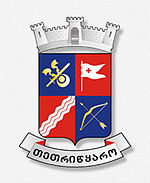   თეთრიწყაროს მუნიციპალიტეტის ხედვისა და საშუალოვადიანი პრიორიტეტების დოკუმენტი 2017 წელიშინაარსი1. ზოგადი საპასპორტო მონაცემები გეოგრაფიული მდებარეობა 	მუნიციპალიტეტის მთლიანი ტერიტორია 1 174,5 კმ2-ია, ძირითადი ნაწილის მინიმალური სიმაღლე ზღვის დონიდან 650 მ, ხოლო იმ ადგილის მაქსიმალური სიმაღლე, სადაც დასახლება მდებარეობს-1,140მ.მუნიციპალიტეტს აღმოსავლეთით ესაზღვრება გარდაბნისა და მარნეულის მუნიციპალიტეტები, დასავლეთით-წალკისა და დმანისის, ჩრდილოეთით-კასპისა და მცხეთის, ხოლო სამხრეთით- ბოლნისის.მუნიციპალიტეტის ადმინისტრაციული ცენტრი, ქალაქი თეთრიწყარო თბილისიდან დაშორებულია 57 კმ-ით, რეგიონის ცენტრიდან, ქ. რუსთავიდან-60 კმ-ით, ხოლო მთავარი სარკინიგზო მაგისტრალიდან (თბილისი-მარაბდა-ახალქალაქი) 7 კმ-ით. მუნიციპალიტეტის ტერიტორიაზე გადის მარაბდა-ახალქალაქის რკინიგზა და ბაქო-თბილისი-ჯეიჰანის ნავთობსადენი.მნიშვნელოვანი მდინარეებია: მდინარე ალგეთი და ხრამი. მდინარე ალგეთის შუა დინებაში შექმნილია ალგეთის წყალსაცავი, რომელიც გამოიყენება საირიგაციოდ. ბუნებრივ-კლიმატური პირობები	თეთრიწყაროს მუნიციპალიტეტი მთა-გორიანი რელიეფით ხასიათდება. აქ გაბატონებულია ზომიერად ნოტიო ჰავა, იცის ზომიერად ცივი ზამთარი და ხანგრძლივი თბილი ზაფხული. ჰაერის საშუალო წლიური ტემპერატურა 12°C-ია (ბარში) 2°C-მდე (მთაში) მერყეობს ზონალობის მიხედვით. წლის ყველაზე ცივი თვის, იანვრის, ტემპერატურა უდრის 0°C-ს ბარში და -10°C მთაში, ხოლო ყველაზე თბილი თვის, ივლისის, ჰაერის ტემპერატურა უდრის 15°C მთაში და 24°C ბარში. ნალექების საშუალო წლიური რაოდენობა 500 მმ-იდან (ბარში) 900 მმ-მდეა (მთაში). ნალექების მაქსიმუმი მაისშია (119 მმ), ხოლო მინიმუმი — დეკემბერში (30 მმ). მუნიციპალიტეტი ბუნებრივი კატასტროფების მაღალი რისკის ქვეშ იმყოფება; ხასიათდება არამდგრადი ბუნებრივი პირობებით, აღინიშნება მეწყერი, წყალდიდობები, გვალვა, სეტყვა, ღვარცოფები. მუნიციპალიტეტის 82 დასახლებული პუნქტიდან სტიქიური პროცესების საშიშროების რისკის სივრცეში იმყოფება დაახლოებით 23 დასახლებული პუნქტი. მათ შორის მაღალი რისკის ქვეშ 10 დასახლება.მუნიციპალიტეტის დასახლებები	თეთრიწყაროს მუნიციპალიტეტი აღმოსავლეთ საქართველოში მდებარეობს და ქვემო ქართლის მხარეში შემავალი თვითმმართველი ერთეულია. მუნიციპალიტეტში არის ერთი ქალაქი, ერთი დაბა და 89 სოფელი (აქედან 4 სოფელი დაცლილია), რომლებიც გაერთიანებულია 20 ადმინისტრაციულ-ტერიტორიულ ერთეულში.თეთრიწყაროს მუნიციპალიტეტში 51 სოფელია, რომელსაც მინიჭებული აქვს მაღალმთიანი სტატუსი. (იხილეთ დანართი #2)წიაღისეული და სხვა ბუნებრივი რესურსები	თეთრიწყაროს მუნიციპალიტეტი მდიდარია წიაღისეული რესურსებით, მუნიციპალიტეტის ტერიტორიაზე არსებობს ბაზალტის, მადნეულის, თეთრი ქვის, კირის, მარგანეცის საბადოები.ცხრილი #1. წყარო: ენერგეტიკისა და ბუნებრივი რესურსების სამინისტრო.განსაკუთრებით აღსანიშნავია ბაზალტის ქვის მარაგის დიდი რაოდენობა, რომლის სწორი გამოყენებით შესაძლებელია დიდი ეკონომიკური სარგებლის მიღება, როგორც ადგილობრივი მოსახლეობისთვის ასევე მუნიციპალიტეტის ბიუჯეტისთვის, ვინაიდან წიაღისეულის მოპოვებაზე დაწესებული მოსაკრებელი ბიუჯეტის შემოსავლის ერთ-ერთ მნიშვნელოვან წყაროს წარმოადგენს.პრიორიტეტულ ამოცანად განისაზღვრება წიაღისეულის აღრიცხვა, მარაგების საორიენტაციო საბაზრო ღირებულების განსაზღვრა და შესაბამისი საინვესტიციო წინადადებების მომზადება.დემოგრაფიათეთრიწყაროს მონუციპალიტეტში მთლიანი მოსახლეობა შეადგენს 21,127 პირს. აქედან 10,335 მამაკაცი, ხოლო 10,792 ქალი. 4,534 ადამიანი ცხოვრობს ქალაქად (ქ.თეთრწყაროსა და დ. მანგლისში), ხოლო 16,593 სოფლად. სკოლამდელი ასაკის რაოდენობა შეადგენს 1,400 ბავშვს (752 ბიჭი, 648 გოგო), რომელთაგან 242 ცხოვრობს ქალაქში, ხოლო 1,158 სოფლად. საპენსიო ასაკის მოსახლეობის საერთო რაოდენობა შეადგენს 1,177 პირს (534 მამაკაცი, 643 ქალი), საიდანაც 284 ცხოვრობს ქალაქში, 893 კი სოფელში. თეთრიწყაროს მოსახლეობის ამ და სხვა ასაკობრივ ჭრილში მონაცემები მოცემულია ცხრილში. დიაგრამა #1. თეთრიწყაროს მუნიციპალიტეტის მოსახლეობის დინამიკაცხრილი #1. თეთრი წყაროს მუნიციპალიტეტის მოსახლეობის გადანაწილება ეროვნების მიხედვითაქვე მნიშვნელოვანია, რომ მუნიციპალიტეტში 18% ეთნიკურად არაქართველი მოსახლეობა ცხოვრობს, რმელთაგან არიან აზერბაიჯანელები, სომხები და სხვა ეროვნების პირები.მუნიციპალიტეტში დასაქმებისა და უმუშევრობის ჭრილში ოფიციალური მონაცემები არ მოიპოვება.  ცხრილში მოცემულია ქვემო ქართლის რეგიონის სამუშაო ძალის რაოდენობა წლების მიხედვით, რაც გვაძლევს საშუალებას ვივარაუდოთ რომ მუნიციპალიტეტში სამუშაო ძალის გადანაწილებაც მიახლოებით მსგავსია. ცხრილი #2. ქვემო ქართლის რეგიონში სამუშაო ძალათვითდასაქმებულთა წონა მთლიან დასაქმებაში ქვემო ქართლის რეგიონში შეადგენს 67%-ს. თეთრიწყაროს მუნიციპალიტეტში ბიზნეს სექტორში დასაქმებულთა საერთო რაოდენობა 2015 წლის მონაცემებით შეადგენს 1,263 პირს, რაც წინა წლის მაჩვენებელთან შედარებით 291 ერთეულითაა გაზრდილი. 2.  მუნიციპალიტეტის ეკონომიკა2.1 ბიზნესსექტორიმუნიციპალიტეტში  ბიზნესსექტორის განვითარებას განსაკუთრებით უწყობს ხელს მისი სტრატეგიული მდებარეობა - სიახლოვე ქ. თბილისთან, აგრეთვე მეზობელ აზერბაიჯანსა და სომხეთთან. უკანასკნელ წლებში,  ეკონომიკის სხვადასხვა სექტორის განვითარების მხრივ შეიმჩნევა მცირედი გაუმჯობესება, როგორც ვაჭრობის, ისე მომსახურების სფეროში. თვითმმართველ ერთეულში ფუნქციონირებს კომერციული ბანკების ფილიალები. წინა წლებთან შედარებით, გაიზარდა მხარეში მიკროსაფინანსო ორგანიზაციების წარმომადგენლობების რაოდენობა. ისევე, როგორც მთლიანად ქვეყანაში, საპროცენტო განაკვეთები კრედიტსა და სესხზე,  საკმაოდ მაღალია (მერყეობს 15%-დან 26%-მდე), ხოლო დედაქალაქის ბანკებთან შედარებით, მომსახურება - მნიშვნელოვნად სუსტი. არ მოქმედებს ბიზნესის მხარდამჭერი  არასამთავრობო ორგანიზაცია, რომელთა მიზანია ხელი შეუწყონ ადგილობრივი ეკონომიკის, ფერმერული მეურნეობის, მესაქონლეობისა და რწყვის თანამედროვე ტექნოლოგიების განვითარებას. დღეისათვის, მუნიციპალიტეტში შექმნილია ორი  სოფლის სახლი და ერთი  ფერმერთა მომსახურების ცენტრი.მუნიციპალიტეტში  ბიზნესის სათანადო განვითარებას ხელს უშლის  ისეთი ფაქტორები, როგორიცაა - სუსტი კომერციული და საბაზო ინფრასტრუქტურა, მოსახლეობის შემოსავლების სიმწირე, ინვესტიციების მცირე მოცულობა, ადგილობრივი სოციალური კაპიტალის განვითარების დაბალი დონე, მუშახელის ბაზარზე არსებული მდგომარეობა (კვალიფიკაცია), საგადასახადო შეღავათების არარსებობა, საბანკო კრედიტების სიძვირე და რთული ხელმისაწვდომობა, ალტერნატიული კაპიტალის დაბალი შესაძლებლობები და ბიზნესის მხარდამჭერი ორგანიზაციების (ბიზნესინკუბატორების, საინვესტიციო თუ საკონსულტაციო ცენტრების, სალიზინგო კომპანიების და სხვ.) ნაკლებობა, სისტემური ინფორმაციის ნაკლებობა ადგილობრივი ბიზნესის პოტენციალისა და სამიმწოდებლო ბაზის შესახებ, ადგილობრივი საბიუჯეტო რესურსების სიმწირე.  ბიზნესსექტორისა და მრეწველობის განვითარების თვალსაზრისით, პრიორიტეტულ ამოცანებად განისაზღვრება - ბიზნესსექტორის საჭიროებებისა და განვითარების პერსპექტივების პერიოდული კვლევის უზრუნველყოფა;  ადგილობრივ დონეზე შრომის ბაზრის სრულფასოვანი შესწავლა და შესაბამისი საინფორმაციო ბაზის ფორმირება; მუნიციპალიტეტის სამრეწველო პოტენციალის აღწერის მონაცემთა ბაზის შექმნა და მისი პერიოდული განახლება; სპეციალური ფონდის ფორმირება, რომელიც საჯარო-კერძო პარტნიორობის სქემების ამოქმედების, ბიზნესპროექტების დაფინანსებისა და საწარმოებზე შეღავათიანი კრედიტების გაცემის გზით, უზრუნველყოფს წარმოების პრიორიტეტული სფეროების (მომპოვებელი მრეწველობის)  საექსპორტო და იმპორტშემცვლელი პროდუქციის წარმოების განვითარებას.ინოვაციები მუნიციპლიტატის მდგრადი ეკონომიკური განვითარების უზრუნველსაყოფად, ერთ-ერთ უმნიშვნელოვანეს ამოცანას ინოვაციების დანერგვა და განვითარება წარმოადგენს. ინოვაციების განვითარების დონისა და პოტენციალის ზუსტი შეფასება, ამ ეტაპზე, ძალზე რთულია. ზოგადად, შეიძლება აღინიშნოს, რომ საინოვაციო განვითარების ამჟამინდელი დონე მუნიციპალიტეტში ძალზედ დაბალია.  არ არსებობს რაიმე სპეციალური ინსტიტუცია, რომელიც პასუხისმგებელი იქნებოდა ქმედითი საინოვაციო სისტემის განვითარების კოორდინირებაზე, ხელს შეუწყობდა  ტექნოლოგიურ ტრანსფერს და მომსახურებას. ამჟამად, შესაძლებელია მხოლოდ ფრაგმენტული ინფორმაციის თავმოყრა ინოვაციების დანერგვაზე ორიენტირებული აქტივობებისა თუ პროექტების კუთხით, ძირითადად მომპოვებელი მრეწველობის, ასევე სოფლის მეურნეობის სფეროში.  ამ მიმართულებით განხორციელებულ პირდაპირ უცხოურ ინვესტიციებს, უმეტეს შემთხვევაში, თან ახლავს ახალი ტექნოლოგიების ტრანსფერისა და დანერგვის პრაქტიკა. ზემოაღნიშნულიდან გამომდინარე, პრიორიტეტულ ამოცანად განისაზღვრება საინოვაციო სისტემის ჩამოყალიბებაზე პასუხისმგებელი ქმედითი ინსტიტუციის ჩამოყალიბება. ინვესტიციები და ექსპორტითვითმმართველობის ორგანოს აქვთ შეზღუდული შესაძლებლობები საინვესტიციო პროექტების შემუშავებისა და უცხოური ინვესტიციების მოზიდვის თვალსაზრისით, რაც მნიშვნელოვნად აფერხებს მუნიციპალიტეტის ეკონომიკური პროცესების სტიმულირებას.  არ ფუნქციონირებს სპეციალური საინვესტიციო ცენტრი ან სხვა ქმედითი ინსტიტუცია, რომელიც უზრუნველყოფდა შესაბამისი ადამიანური რესურსების მობილიზებას, კონკრეტული საინვესტიციო პროექტების შემუშავებას, ეროვნულ საინვესტიციო სააგენტოსთან ქმედით თანამშრომლობას, სტატისტიკის წარმოებას, პოტენციურ ინვესტორებთან მოლაპარაკების წარმოებას, საინფორმაციო რესურსების სისტემატიზაციასა და გავრცელებას, უცხოელ და ადგილობრივ სამეწარმეო სუბიექტებს შორის კავშირების დამყარებას, ინვესტორების კონსულტირებას მუნიციპალიტეტის ეკონომიკური პოტენციალის, ინვესტიციების განხორციელების ოპტიმალური იურიდიული ფორმების, ერთობლივი საწარმოების შექმნის შესაძლებლობის, უძრავი ქონებისა და სხვა საკითხების შესახებ, მუნიციპალიტეტის წარდგენას, სპეციალური ბიზნესფორუმების, პრეზენტაციების, მარკეტინგული ანალიზისა და მიზნობრივი ტრენინგების ჩატარება-ორგანიზებას, საერთაშორისო გამოფენაზე მუნიციპალიტეტის  წარდგენას, მუნიციპალიტეტის ბრენდინგისთვის აუცილებელი საქმიანობის განხორციელებას და სხვ.ზემოაღნიშნულიდან გამომდინარე, პრიორიტეტულ ამოცანად განისაზღვრება მუნიციპალიტეტში ინვესტიციების მოზიდვაზე პასუხისმგებელი ქმედითი ინსტიტუციის შექმნა.2.2 სოფლის მეურნეობამუნიციპალიტეტის ეკონომიკაში სოფლის მეურნეობას წამყვანი ადგილი უჭირავს.  ამ დარგში დასაქმებულია მოსახლეობის უდიდესი ნაწილი. მიუხედავად იმისა, რომ, ძირითადად, ისინი თვითდასაქმებულთა კატეგორიას განეკუთვნებიან და თავიანთ ოჯახურ მეურნეობებში საქმიანობენ, დედაქალაქთან სიახლოვის გამო,  წარმატებით ახერხებენ  ბოსტნეულითა და მეცხოველეობის სხვადასხვა პროდუქტით ბაზრის ათვისებას.  კლიმატური პირობები  ხელსაყრელია დაბალი ზონის სოფლებში სოფლის მეურნეობის პროდუქციის წარმოებისათვის.    მუნიციპალიტეტის ტერიტორიაზე ძირითად სასოფლო-სამეურნეო საქმიანობას წარმოადგენს მეცხოველეობა და მემცენარეობა. მუნიციპალიტეტი ორ სასოფლო-სამეურნეო ზონად იყოფა, სადაც განსხვავებული სასოფლო-სამეურნეო პროდუქცია მოყავთ: დაბალ  ზონაში (სოფლები: კოდა, მარაბდა, ბორბალო, ასურეთი, ჯორჯიაშვილი, ჩხიკვთა, ხაიში, დურნუკი,  წინწყარო, გოლთეთი, დაღეთი) მოჰყავთ როგორც საშემოდგომო ასევე საგაზაფხულო მარცვლეული კულტურები და ბოსტნეული:  ხორბალი, სიმინდი, კარტოფილი, ლობიო,  პომიდორი, აგრეთვე, სხვადასხვა სახის ხილი.   მთის ზონაში (ქ. თეთრიწყარო, დ.მანგლისი, ჭივჭავი, კლდეისი, ირაგა, ახალსოფელი, შეხვეტილა, თონეთი, ორბეთი) ძირითადი წამყვანი საქმიანობა არის მეცხოველეობა, აგრეთვე, მოყავთ კარტოფილი, საშემოდგომო და საგაზაფხულო მარცვლეული.ბოლო წლების განმავლობაში თეთრიწყაროს მუნიციპალიტეტის სოფლის მეურნეობის დარგობრივი სტრუქტურა მნიშვნელოვნად არ შეცვლილა, თუმცა იმატა მეცხოველეობით დაკავებულ ფერმერთა რაოდენობამ  და შემცირდა მებოსტნეობისადმი მეურნეთა ინტერესი. სასოფლო - სამეურნეო ტექნიკის ნაკლებობა და საირიგაციო სისტემის მოშლა ხელს უშლის სარწყავი მიწების დამუშავებას, მიუხედავად იმისა, რომ მუნიციპალიტეტს არა აქვს სასოფლო - სამეურნეო მიწების დეფიციტი, სახნავი  მიწებიდან მხოლოდ (3 553ჰა) 20%  გამოიყენება დანიშნულებისამებრ. რაც შეეხება სათიბ  მიწებს, მათი ნაწილი საძოვრად გამოიყენება, ხოლო საძოვარები მთლიანად ათვისებულია.      მუნიციპალიტეტში არ არსებობს მეცხოველეობის და მებოსტნეობის პროდუქტების გადამამუშავებელი პუნქტები, გარდა ერთი, შემაგროვებელი პუნქტისა, რომელიც მდებარეობს  სოფელ ჯორჯიაშვილში.  სუსტად არის განვითარებული სასოფლო-სამეურნეო პროდუქციის წარმოებისათვის საჭირო მცენარეთა დაცვის საშუალებებით და ინვენტარით  მომმარაგებელი მაღაზიების ქსელი,  ხშირად მეურნეებს უხდებათ მარნეულსა და ქ. თბილისში სიარული  შხამქიმიკატების და სხვა საშუალებების შესაძენად.მიწის რესურსი: მუნიციპალიტეტის მთლიანი ფართობია 117 446 ჰა, საიდანაც სასოფლო სამეურნეო დანიშნულებისაა 50 620 ჰა. სასოფლო სამეურნეო მიწებიდან, კერძო საკუთრებას შეადგენს 18 107 ჰა, დანარჩენი 32 513 ჰა კი სახელმწიფო საკუთრებაა, დანიშნულების მიხედვით მისი გამოყენება შემდეგნაირად ხდება: საძოვარი 25 699  ჰა, სათიბი - 6 479 ჰა, სახნავი - 18 037 და მრავალწლიანი კულტურები - 414 ჰა. ბუნებრივი მოვლენები და არასწორი სამეურნეო საქმიანობა განაპირობებს ნიადაგის ეროზიული პროცესების განვითარებას. კომპლექსურად არის განვითარებული როგორც წყლისმიერი, ისე ქარისმიერი და ირიგაციული ეროზია. ნიადაგების უმეტესობა დღეის მდგომარეობით გამოფიტულია, რასაც განაპირობებს ნიადაგში არასაკმარისი რაოდენობით ორგანული და არაორგანული სასუქების შეტანა, თესლბრუნვის უგულებელყოფა, სარწყავი სისტემის, მინდორსაცავი და ქარსაცავი ზონების მოშლა.ირიგაცია: თეთრიწყაროს მუნიციპალიტეტში გვაქვს ოთხი ხელოვნური წყალსაცავი. (ტბისი, მარაბდა, ლიპა, ასურეთი). დღეისათვის მოქმედია ტბისის და მარაბდის წყალსაცავები, ხოლო ასურეთის და ლიპის წყალსაცავები ავარიულია და საჭიროებს შეკეთებას. დღეის მდგომარეობით ტბისის წყალსაცავიდან თვითდინებით შესაძლებელია 4500 ჰა-მდე სახნავი მიწის გასარწყავება, ხოლო მარაბდის წყალსაცავიდან 100 ჰა. სარწყავი სისტემის შიდა ქსელები ამორტიზირებულია, ავარიულია და საჭიროებს სერიოზულ რეაბილიტაციას. შიდა ქსელის გაუმართაობა, თავის მხრივ, იწვევს წყლის დიდ დანაკარგს, რაც წყლის დებეტის შემცირების მიზეზი ხდება. გამავალ სარწყავ არხს პერიოდულად ესაჭიროება გაწმენდითი სამუშაოების  და სარემონტო სამუშაოების ( „ნაკერების“ ამოლესვა) ჩატარება, რის შედეგაც გაიზრდება არხის გამტარუნარიანობა და შემცირდება დანაკარგი, გარდა ამისა აღარ მოხდება ნაკვეთების დაჭაობება. ადგილობრივი სერვისცენტრი, ტექნიკისა და ფინანსური რესურსის სიმცირის გამო, ვერ ახერხებდა  სრულყოფილი სამუშაოების წარმოებას აღნიშნული პრობლემების მოსაგვარებლად.  წყალმოხმარების არსებული პრობლემები სასოფლო–სამეურნეო საქმიანობის წარმართვის მნიშვნელოვან ხელისშემშლელ ფაქტორს წარმოადგენს.ამჟამად მსოფლიო ბანკის დაფინანსებული პროექტის ფარგლებში ხდება არსებული ინფრასტრუქტურის სრული რეაბილიტაცია და დამატებით 1500 ჰა-მდე  მიწის ფართობის გასარწყავიანება.მემცენარეობა: მრავალწლიანი ფართობებიდან 216 ჰა დაკავებულია ვენახით, თესლოვან კურკოვანი ხეხილი გაშენებულია 138,5 ჰა-ზე, კაკლოვანი კულტურები 61 ჰა და სუბტროპიკული ხეხილი (ხურმა) 1,5 ჰა. მრავალწლიანი კულტურების მოსავლიანობამ 2014 წელს შეადგინა: ყურძენი - 238 ტონა, თესლოვან კურკოვანი ხეხილი - 553 ტონა, კაკლოვანი კულტურები (თხილი) 242 ტონა და ხურმა 7,5 ტონა. სახნავი ფართობებიდან 2014 წლის განმავლობაში მიღებული იქნა: ხორბალი -1 807ტ, ქერი - 950ტ. სიმინდი -3273ტ, ლობიო - 57 ტონა, მზესუმზირა 15 ტ,  კარტოფილი - 3 350ტ, ბაღჩეულ ბოსტნეული 8 908 ტონა და მწვანილი 3 ტონა.დიაგრამა #2: სახნავი ფართობების გამოყენებამეცხოველეობა: მუნიციპალიტეტის მასშტაბით მოსახლეობის საკუთრებაშია 21 094 სული მსხვილფეხა პირუტყვი (16 871 ფურით) 3 880 ღორი, 18 000 მდე თხა და ცხვარი და 24 000 ფრთა ფრინველი,  საწარმოო დანიშნულებით გამოიყენება მეფრინველეობის პროდუქცია (ხორცი, კვერცხი), მუნიციპალიტეტში დარეგისტრირებული 256 ფერმერული მეურნეობიდან მეფრინველეობით დაკავებულია 17 მათგანი, მეცხოველეობის მხრივ განვითარებულია როგორც მსხვილფეხა, ასევე წვრილფეხა (ცხვარი, ღორი, ბოცვერი) პირუტყვის წარმოება, ყველა ფერმერული მეურნეობიდან 121 ის წამყვანი დარგი  მეცხოველეობაა, გარდა ამისა მუნიციპალიტეტში ფუნქციონირებს რძის გადამამუშავებელი 2 საწარმო.  სარეალიზაციო დანიშნულება გააჩნია ფრინველს, კვერცხს, მატყლს, რძეს, ყველსა და ხორცს. პროდუქციის რეალიზაცია ძირითადად თბილისის ბაზარზე ხდება, რომელიც ქვეყნის მასშტაბით საკვანძო ბაზარს წარმოადგენს. 2014 წელს წარმოებული იქნა 16 000 ტონა რძე,  940 ტონა ხორცი, ,,, დანარჩენი პირუტყვი მხოლოდ საოჯახო დანიშნულებით გამოიყენება. მუნიციპალიტეტის მასშტაბით სულ აღრიცხულია 3 247 სკა ფუტკარი. სულ მუნიციპალიტეტში მეფუტკრეობით დაკავებულია 51 ფერმერული მეურნეობა. 2014 წლისათვის მუნიციპალიტეტის მასშტაბით წარმოებული იქნა 35 ტონა თაფლი.მეფუტკრეობის განვითარების ხელისშემშლელი ფაქტორებიდან აღსანიშნავია სხვადასხვა ახალი დაავადებების გაჩენა და თაფლის რეგლამენტის თაობაზე მოსახლეობის ინფორმირებულობა. საჭიროა ახალი დაავადებების საფუძვლიანი გამოკვლევა და შესაბამისი რეკომენდაციების გაცემა, ასევე აუცილებელია მეფუტკრე ფერმერების ცოდნის დონის ამაღლებავერეტინარიასა და საწარმოო პროცესების სრულყოფილი მართვისათვის.მეთევზეობა. მუნიციპალიტეტის ტერიტორიაზე არსებული 16 თევზსაშენი ტბორია სარკის საერთო ფართობით 312ჰა და წლის განმავლობაში უშვებს დაახლოებით 18 ტონა ტბორის თევზს, გარდა ამისა ფუნქციონირებს 2 საკალმახე მეურნეობა მოცულობით 7000მ3 და წლიური წარმადობით 11 ტონა. მეთევზეობის  პროდუქტიულობის დაბალი მაჩვენებელი განპირობებულია ხარისხიანი საკვები ბაზის ხელ მიუწვდომლობით და ხარისხიანი სანაშენე ლიფსიტის დეფიციტით. ასევე დიდი პრობლემაა კვალიფიციური იხტიოლოგების მოწვევა და მათი რეკომენდაციების გაცნოა. აუცილებელია აღნიშნულ საკითხთან დაკავშირებით ჩატარდეს შესაბამისი ტრენინგები.სულ მუნიციპალიტეტში დარეგისტრირებული 256 ფერმერული მეურნეობა, მათგან 121 დაკავებულია მეცხოველეობით, 51 მეფუტკრეობა, 24 საკვებწარმოება 22 ფერმერული მეურნეობა ორიენტირებულია მარცვლეულის წარმოებაზე. მუნიციპალიტეტში ფუნქციონირებს ასევე 15 მდე სასოფლო სამეურნეო საწარმო, მათ შორის 10 მეფრინველეობის და მეცხოველეობის პროდუქტებზეა ორიენტირებული.მოქმედი სურსათის მწარმოებელი საწარმოებიდან აღსანიშნავია კოდის მეფრინველეობის ფაბრიკა - შ.პ.ს.“ დილა“ რომელიც რამდენიმე ათეულ მილიონ კვერცხს და რამდენიმე ასეულ ტონა ფრინველის ხორცს აწარმოებს.  მუნიციპალიტეტში მოქმედებს შპს „მექანიზატორის“ ფილიალი. უშუალოდ სოფლის მეურნეობის სამინისტროს მიერ შექმნილი და მის დაქვემდებარებაში მყოფი საინფორმაციო-საკონსულტაციო სამსახური. მუნიციპალიტეტი ტექნიკის დეფიციტს განიცდის. გარდა ამისა, მრავალი ადგილობრივი ფერმერისთვის აქტუალურია სერვისცენტრების მომსახურეობის ფინანსური ხელმისაწვდომობის პრობლემა. ხშირად ვერ ხერხდება მაღალხარისხიანი საჭირო მასალების (თესლი, ნერგი, შხამქიმიკატები, ვეტ საშუალებები და ა.შ.) შეძენა, რაც ასევე ნეგატიურად მოქმედებს სასოფლო-სამეურნეო პროდუქციის მოსავლიანობაზე. თანდათანობით ვითარდება სასოფლო-სამეურნეო კულტურებით ნათესების დაწვიმების მეთოდით მორწყვის ტექნოლოგიები, რწყვის პივოტური სისტემა, წვეთოვანი რწყვის სისტემა, მულჩირების სისტემა და სხვ. პრიორიტეტული მიმართულება: სასაწყობე, სამაცივრე და სასათბურე მეურნეობების განვითარება. მცირე გადამამუშავებელი საწარმოების განვითარების ხელშეწყობა.მუნიციპალიტეტში მოქმედებს ვეტერინარული და ფიტოსანიტარული სამსახური. ყოველწლიურად მიმდინარეობს საგაზაფხულო და საშემოდგომო აცრები, პროფილაქტიკური ვაქცინაცია, ხოლო საშიში ინფექციური დაავადებების დროს ტარდება საკარანტინო ღონისძიებები. მოწმდება არსებული კვების ობიექტები, ხორციელდება ხორცისა და ხორცის პროდუქტების ვარგისიანობის დადგენა. საჭირო ლაბორატორიული სისტემის არარსებობის გამო, სინჯები ანალიზებზე თბილისში იგზავნება. სურსათის უვნებლობის მოქმედი სისტემა ვერ უზრუნველყოფს მუნიციპალიტეტში არსებული საჭიროებების სრულად დაკმაყოფილებას.ზემოაღნიშნულიდან გამომდინარე,  საჭიროა მუნიციპალიტეტში სურსათის უვნებლობის ქმედითი და მდგრადი სისტემის დანერგვა.2.3 მრეწველობა და გადამამუშავებელი მეურნეობათეთრიწყაროს მუნიციპალიტეტში ძირითად მაპროფილებელ სამრეწველო დარგებს წარმოადგენს - ელექტროენერგიის, აირისა და წყლის განაწილება. სოფლის მეურნეობაში განვითარებული მებოსტნეობა და მესაქონლეობა ქმნის წინაპირობას გადამამუშავებელი მრეწველობის განვითარებისთვის.მართალია, უკანასკნელ წლებში შეიმჩნევა მრეწველობის სფეროს მცირედი გაუმჯობესება, მაგრამ ის ჯერ კიდევ ბევრად სუსტადაა წარმოდგენილი მუნიციპალიტეტის რეალურ პოტენციალთან შედარებით.  ქმედითი საინვესტიციო და ინფრასტრუქტურული პოლიტიკის პირობებში, მუნიციპალიტეტს მრეწველობის სექტორის განვითარების მნიშვნელოვანი პოტენციალი აქვს სამთო-მომპოვებელი მრეწველობის დარგში. აქტივებისა და რესურსების ეფექტურად გამოყენება, ადგილობრივი და უცხოური ინვესტიციების სტიმულირებაზე მიმართული ძალისხმევა, ხარისხზე და ექსპორტზე ორიენტირებული წარმოების მაქსიმალური წახალისება, ადგილობრივი მუშახელის კვალიფიკაციის ამაღლებაზე სისტემური ზრუნვა, საბანკო კრედიტებზე ხელმისაწვდომობის ზრდა, კაპიტალის ალტერნატიული ბაზრების ჩამოყალიბება და ზოგადად, სხვადასხვა ენდოგენური და ეგზოგენური ფაქტორების სათანადო გამოყენება გადამწყვეტ როლს შეასრულებს მრეწველობის სექტორის განვითარებაში. მრეწველობის შემდგომი ზრდა დამოკიდებულია არსებული სამრეწველო პოტენციალისა და მატერიალური აქტივების სრულ და ეფექტიან გამოყენებაზე. მრეწველობის განვითარების თვალსაზრისით, პრიორიტეტულ ამოცანებად განისაზღვრება - ადგილობრივ დონეზე შრომის ბაზრის სრულფასოვანი შესწავლა და შესაბამისი საინფორმაციო ბაზის ფორმირება; მუნიციპალიტეტის სამრეწველო პოტენციალის აღწერის მონაცემთა ბაზის შექმნა და მისი პერიოდული განახლება, სამრეწველო და სხვა ტიპის განვითარების შესაძლებლობათა შესწავლა და შესაბამისი პროექტებისა და საინვესტიციო წინადადებების მომზადება; თეთრიწყაროს მუნიციპალიტეტში პროდუქციის გამოშვებამ 2015 წელს 90,5 მლნ. ლარი შეადგინა რაც 2014 წელთან შედარებით 22%-ით გაიზარდა. რეგიონში პროდუქციის გამოშვების 4%-ია.ბიზნესის ბრუნვაც მნიშვნელოვნად გაიზარდა 2015 წელს წინა წელთან შედარებით 30%-ით და რეგიონის მთლიანი ბრუნვის 3% შეადგინა. დასაქმებულთა რაოდენობაც გაიზარდა 30%-ით 2015 წელს 2014-თან შედარებით. და საშუალო წლიური რაოდენობა 1263 პირი შეადგინა, რეგიონში დასაქმებულთა რაოდენობის 3%-ია. დაქირავებულთა რაოდენობაც შედარებით მაღალია 1125, რომელიც ასევე 31%-ით აღემატება წინა წლის მონაცემს. შრომის საშუალო თვიური ანაზღაურება 633 ლარს შეადგენს, რაც საქართველოს საშუალო მაჩვენებელს 27%-ით ჩამოუვარდება და რეგიონის საშუალო ხელფასის 81%-ს შეადგენს, აღნიშნული არც ისე დაბალი მაჩვენებელია. ცხრილი# 3: ბიზნეს სექტორის ძირითადი ეკონომიკური მაჩვენებლები (2014 წელი)თეთრიწყაროს მუნიციპალიტეტში 2015 წლის ოფიციალური სტატისტიკის თანახმად მოქმედია 219 საწარმო, აქედან მეტი წილი მოდის ვაჭრობაზე რაოდენობრივი თვალსაზრისით, თუმცა მნიშვნელობით ხაზგასასმელია მრეწველობა და მშენებლობა. დიაგრამა #4: თეთრიწყაროს მუნიციპალიტეტის ბიზნეს სექტორის მოქმედ საწარმოთა რაოდენობა, საქმიანობის სახეების მიხედვით, 2015 წელი მუნიციპალიტეტში საწარმოთა ზომის მიხედვით 2015 წლის მდგომარეობით 4 საშუალო და მხოლოდ 3 მსხვილი საწარმოა მოქმედი. ეკონომიკური განვითარების თვალსაზრისით ყურადღება უნდა გამახვილდეს სამთო-მოპოვებაზე ამ მხრივ მოქმედია დურნუკის და ხაიშის ღორღის გადამამუშავებელი საწარმოები.შესაძლებელია არასასოფლო-სამეურნეო ეკონომიკის განვითრებისათვის ინვესტიციები იქნეს მოზიდული სამშენებლო მასალების წარმოების მიმართულებით. 2.3 ტურიზმი და მომსახურების სფერო თეთრიწყაროს მუნიციპალიტეტში ტურიზმის განვითარებისათვის საჭირო ღონისძიებები.1.მუნიციპალიტეტში მოსახლეობის სოციალურ-ეკონომიური პირობების გაუმჯობესების მიზნით სასურველია მეტი ხელშეწყობა ჰქონდეს ტურიზმის ისეთი სახეობების დანერგვასა და განვითარებას, როგორებიცაა: აგროტურიზმი, ეკოტურიზმი, საცხენოსნო, სათევზაო, სათავგადასავლო(ლაშქრობა), რელიგიური, დასასვენებელი და სხვა. ამის საშუალებას იძლევა თბილისთან სიახლოვე (57 კმ-ი), ჰავა, კლიმატური პირობები, გზის საფარის შესანიშნავი მდგომარეობა.2.აუცილებელია საინფორმაციო ცენტრის მოწყობა. მასში მოთავსებული უნდა იყოს მთელი თეთრიწყაროს მუნიციპალიტეტის  ტერიტორიაზე ინდივიდუალური ტურების მოწყობის საშუალებები და მოქმედი მარშუტების აღწერა. დასვენების მსურველს შესაძლებლობა უნდა ჰქონდეს აირჩიოს მისთვის ხელსაყრელი მარშუტი, შესაბამისი ღამის სათევი, ტრანსპორტი, მეგზური და ყველა ინფორმაცია ისტორიულ-კულტურული ძეგლების შესახებ.3.კარგი იქნება თუ მეტი დაინტერესება გაჩნდება მოსახლეობაში, რათა უფრო მეტმა ოჯახმა მიიღოს ის სარგებელი რაც მინი-სასტუმროებს და ღამის სათევებს მოაქვთ. მითუმეტეს თუ ისინი პრიორიტეტული  მარშუტებისა და ძეგლების სიახლოვეს მდებარეობენ.4.დღეს არსებული ტურისტული პოტენციალის განვითარებისა და გაფართოების მიზნით საინტერესოა ისტორიული, კულტურული, არქიტექტურული, არქეოლოგიური და ბუნებრივი ძეგლების გამოვლენა მოვლა-პატრონობა. საჭიროა დასასვენებელ ადგილებში საბანაკე(კემპინგი), საცეცხლე ადგილების შექმნა და მისკენ მიმანიშნებელი დაფების დამონტაჟება.3.  მუნიციპალიტეტის ინფრასტრუქტურათეთრიწყაროს მუნიციპალიტეტის ინფრასტრუქტურული ფონი წლების განმავლობაში არ იცვლებოდა. მოუწესრიგებელი იყო შიდა ქუჩები და იმ სოფლებამდე მისასვლელი გზები რომლებიც არ მდებარეობს შიდასახელმწიფოებრივი გზების მიმდებარედ (მხოლოდ რამდენიმე სოფლამდე  მისასვლელი გზა არის მოასფალტებული), სოფლების გეოგრაფიული დაშორება როგორც ადმინისტრაციული ცენტრიდან ისე ისე ერთმანეთისგან და მათი ინდივიდუალურობა ერთ-ერთ სირთულეს წარმოადგენს მწირი მუნიციპალური ბიუჯეტისთვის. ბოლო წლებში სხვადასხვა ფონდის დახმარებით მოხდა ქალაქის შიდა ქუჩების მოწესრიგება, თუმცა პრობლემა კვლავ აქტუალურია. ამასთან ერთად მუნიციპალიტეტისთვის ერთ-ერთ მნიშვნელოვან გამოწვევას წარმოადგენს ქალაქში და დაბა მანგლისში, ასევე სოფელ ასურეთში და სოფელ კოდაში (მათ შორის დევნილთა დასახლებაში) საკანალიზაციო ინფრასტრუქტურის მოწერსიგება, რომელიც ხელს შეუწყობს და მიმზიდველს გახდის მათი როგორც საკურორტო ისე ახალი მოსახლეების მუდმივი დასახლების მიმართულებით. საკანალიზაციო სისტემის მოწესრიგებასთან ერთად საჭიროა სასმელი და ტექნიკური წყლის დებეტების გაზრდაც, რომლის საჭიროებაც პირდაპირპროპორციულად იზრდება კანალიზაციის ხელმისაწვდომობის შემთხვევაში. მუნიციპალიტეტი აყალიბებს ერთიან ხედვას წყლის პრობლემებისა და ქსელის მოწერიგების მიმართულებით, როგორც ზემოთ აღნიშნულ დასახლებებში ისე ყველა იმ სოფელში სადაც სასმელი წყლის პრობლემა მწვავედ დგას და მუნიციპალიტეტისთვის ერთ-ერთ ძირითად პრიორიტეტს წარმოადგენს. სწორედ ეს სასიცოცხოლოდ მნიშვნელოვანი ინფრასტრუქტურის მოწერსიგება წარმოადგენს დასახლებების ტურისტული თუ სასოფლო-სამეურნეო მიმართულებით განვითარების და ადგილობრივი მოსახლეობის სოციალური ფონის გაუმჯობესების საწყისს. მუნიციპალიტეტის გეოგრაფიული მდებარეობისა და ჭარბი ნალექიანობის გამო ხშირია სტიქიური მოვლენები, რომლებიც ძლიერ აზიანებენ ინფრასტრუქტურას. ბოლო წლების განმავლობაში მოხდა რამდენიმე ხიდის სრულად დაზიანება, სოფლებში მისასვლელი და შიდა გზების ჩამორეცხვა, რომელტა აღდგენა-რეაბილიტაცია ხშირ შემთხვევაში კოლოსალურ თანხებთანაა დაკავშირებული (მაგ. ე.წ. „მადნის“ ხიდის აღდგენა (აკავშირებს ორ სოფელს საერთი ჯამში 10-მდე მოსახლით, ჯდება 1 300 000 ლ, რომლის აღსადგენად საჭირო თანხები ვერ გამოინახა).3.1 სატრანსპორტო და კომუნალური ინფრასტრუქტურათეთრიწყაროს მუნიციპალიტეტის გზების საერთო სიგრძე შეადგენს 648 კმ-ს, აქედან 14% მოასფალტებულია.  მუნიციპალიტეტის ტერიტორიაზე გადის საერთაშორისო მნიშვნელობის ფონიჭალა-მარნეული-გუგუთის გზის - კოდა-მარნეულის მონაკვეთი სიგრძით 8კმ;  შიდასახელმწიფოებრივი კოდა-ფარცხისი-მანგლისი-წალკა-ნინოწმინდას გზის კოდა-მანგლისის მონაკვეთი, სიგრძით 65კმ; მარნეული-თეთრიწყარო-წალკას შიდასახელმწიფოებრივი მნიშვნელობის გზის თეთრიწყარო-წალკის მონაკვეთი სიგრძით - 55 კმ, თეთრიწყარო-დაღეთი-ტოპანი ბოლნისის შიდასახელმწიფოებრივი მნიშვნელობის გზა - 16 კმ; ფარცხისი-თეთრიწყაროს შიდასახელმწიფოებრივი მნიშვნელობის გზა - 12 კმ; თბილისი-კოჯორი-წალკა-ნინოწმინდას შიდასახელწიფოებრივი მნიშვნელობის გზის 31 კმ მონაკვეთი.თეთრიწყაროს მუნიციპალიტეტის ტერიტორიაზე არის 22 ხიდი, ესენია: 1. მარაბდა-ქოთიშის, 2. ასურეთის, 3. არდისუბნის, 4. საღრაშენი-ფარცხისის, 5. ფარცხისის (ალგეთის); 6. სამშვილდის (რკინიგზაზე გადასასვლელი), 7. ჭივჭავის (რკინიგზაზე გადასასვლელი),  8. ჭივჭავის, 9. იფნარა-სამღერეთის, 10. ირაგის, 11. ირაგის, 12. ჯვარის, 13 . კლდეისის, 14. ახალსოფლის, 15. საფუძვრების, 16. ნაპილნარის, 17. შეხვეტილას, 18. მანგლისის, 19. წალკა-მანგლისის, 20. თეთრიწყარო-ნამტვრიანის, 21. შამთის-I, 22. შამთის-II. თეთრიწყაროს მუნიციპალიტეტში წყალმომარაგება ძირითადად ხორციელდება წყაროებიდან და ჭაბურღილებიდან ამოტუმბული სასმელი წყლით. 2014 წელს რეაბილიტაცია ჩაუტარდა  ქ.თეთრიწყაროს წყალმომარაგების სისტემას. სოფლების მაშტაბით მოეწყო 10-მდე ჭაბურღილი, თეთრიწყაროს მაგისტრალური მილსადენების საერთო სიგრძე შეადგენს 34 300 მეტრს, ხოლო სარწყავი სისტემის ცენტრალური მაგისტარლი 27 500 მ-ს (შიდა ქსელიც დაახლოებით იგივე მაჩვენებელია).დღეის მდგომარეობით ცენტრალური საკანალიზაციო სისტემა არსებობს მხოლოდ ქალაქ თეთრიწყაროში, საერთო სიგრძით 14 კმ. სისტემა საკმაოდ მოძველებულია და საჭიროებს სრულ რეაბილიტაციას. 2014-2015 წლებში სოფ. მუხათში ფაბრიკის დასახლებაში მოეწყო 2კმ სიგრძის საკანალიზაციო სისტემა. მუნიციპალიტეტის დანარჩენი მოსახლეობა სარგებლობს ლოკალური საკანალიზაციო ჭებით. 3.2. ტურისტული და გასართობი ინფრასტრუქტურა უნდა აღინიშნოს ტურიზმის განვითარების პოტენციალი. მთავრობის ხელშწყობით 2014 წელს სოფელ ასურეთში ეკოტურისტების მოსაზიდად ეკობანაკი დაფუძნდა, რითაც საფუძველი ჩაეყარა ადგილობრივ დონეზე ეკოტურიზმის განვითარებას. ასურეთში ასევე დაგეგმილია მასშტაბური პროექტი - გერმანული სოფლის იდენტური ეკონომიკური მოდელის შექმნაც. როგორც ცნობილია, სოფელი ასურეთი (ყოფილი ელიზაბეტალი) დასახლებული იყო გერმანელი კოლონისტებით, რომელთა დიდი ნაწილი 1941 წელს გადაასახლეს. თეთრიწყაროს განვითარების ფონდმა შეიმუშავა პროექტი - „“ელიზაბეტალი-გერმანული სოფელი“, რომლის მიზანია კვლავ გააცოცხლონ ეს ადგილი მეღვინეობისა და ლუდის წარმოების აღდგენით, მეურნეობის ტრადიციული დარგების აღორძინებით, ტურისტული ინფრასტრუქტურის შექმნით, გერმანული კულტურის ობიექტების აღდგენითა და კოლონისტთა მუზეუმის დაარსებით.ქ. თეთრიწყაროში რამდენიმე ისტორიული სკვერი და ტყე-პარკია.  2016 წელს რეაბილიტაცია ჩაუტარდა ცენტრალურ ტყე-პარკს, და დიდგორის ქუჩის მიმდებარედ მდებარე სკვერს საფეხბურთო და საბავშვო ქვიშის მოედნითა და ატრაქციონებით.. მოწესრიგდა შიდა გასართობი და დასასვენებელი ინფრასტრუქტურა, მოეწყო სასმელი წყლის ონკანები და საზოგადოებრივი საპირფარეშოები, მინიციპალიტეტს ასევე მზად აქვს „სამშვილდის“ (შერეული ფლორა) ტყე-პარკის რეაბილიტაციის პროექტი, რომლის განხორციელება შესაძლებელი იქნება დაფინანსების წყაროს მოძიების შემთხვევაში. აღნიშნული ტყე-პარკი მდებარეობს ქალაქის სამხრეთით, და ეკო-ტურიზმის განვითარების კარგ შესაძლებლობას წარმოადგენს. ბუნებრივი პარკებით („როშებით“) მდიდარია დაბა მანგლისი,  2016 წელს მუნიციპალიტეტს საკუთრებში გადმოეცა ე.წ. „დიდი როშა“, რომლის რეაბილიტაციაც იგეგმება დონორი არასამთავრობო ორგანიზაციების მხარდაჭერით.  4. ჯანდაცვა და სოციალური მდგომარეობა თეთრიწყაროს მუნიციპალიტეტში სახელმწიფო და მუნიციპალური ჯანდაცვისა და სოციალური პროგრამები, ერთობლიობაში ქმნიან ჯანსაღ გარემოს, რომელიც ორიენტირებულია ადგილობრივი მოსახლეობის  საჭიროებებზე.4.1 ჯანდაცვის მომსახურეობის ხელმისაწვდომობათეთრიწყაროს მუნიციპალიტეტში არსებობს თეთრიწყაროს შ.პ.ს. ,,რეგიონული ჯანდაცვის ცენტრი“ (საწოლების რაოდენობა 15 - უფუნქციო,  არასრულყოფილი და არაკვალიფიციური სამედიცინო სერვისის გამო) და შ.პ.ს. ,,მანგლისის საავადმყოფო - პოლიკლინიკა", რომლებშიც არ ფუნქციონირებს მრავალპროფილური მომსახურება და სტაციონარული სერვისი (ქირურგია, სამშობიარო და სხვ. მაღალკვალიფიციური სამედიცინო პერსონალის და დიაგნოსტიკური აპარატურის არარსებობის გამო). ასევე ფუნქციონირებს ა.ა.ი.პ. ,,თეთრიწყაროს საზოგადოებრივი ჯანდაცვისა და უსაფრთხო გარემოს უზრუნველყოფის ცენტრი“  და თეთრიწყაროს სასწრაფო სამედიცინო დახმარების ცენტრი. მოქმედ სამედიცინო დაწესებულებებში დასაქმებულ ექიმთა რაოდენობა შეადგენს  42 პირს, მათ შორის: 23 თერაპევტი, აქედან 18 თერაპევტი მუშაობს საექიმო ამბულატორიებში, დანარჩენი 5 მანგლისის პოლიკლინიკასა და სასწრაფო სამედიცინო დახმარების ცენტრში; 3 ექიმი ეპიდემიოლოგი; 3 ქირურგი; 2 ექიმი ლაბორანტი; 2 სტომატოლოგი; 2 ოფთალმოლოგი; 1 ექიმი/გინეკოლოგი; 1ექიმი/ნევროპათოლოგი; 1 ექიმი/ფთიზიატრი; 1ექიმი/ანესთეზიოლოგ-რეანიმატოლოგი; 1 ექიმი/რადიოლოგი; 1ექიმი/რენდგენოლოგი; 1 ექიმი/ოტორინოლარინგოლოგი; 1 ექიმი/კარდიოლოგი. დასახლებული პუნქტების გაფანტული გეოგრაფიული მდებარეობის, რთული რელიეფისა და გაუმართავი ინფრასტრუქტურის გამო, ყველა ბენეფიციარისთვის არაა ხელმისაწვდომი დროული ამბულატორიული მომსახურება. საწოლების უზრუნველყობა 100000 მოსახლეზე შეადგენს 71,4-ს, რაც ბოლო 4 წლის განმავლობაში გაზრდილია 18,4 ერთეულით. ექიმთა რაოდენობაა 43, რაც ბოლო 4 წლის განმავლობაში შემცირებულია 9-ით. საექთნო პერსონალის რაოდენობაა 34, რაც ბოლო 4 წლის განმავლობაში შემცირებულია 18-ით.გეგმიური ქირურგიული ოპერაციები 2015 წელს იყო 777, რაც ბოლო 4 წლის განმავლობაში გაზრდილია 167-ით, ხოლო გადაუდებელი ქირურგიული ოპერაციები - 493, რაც ბოლო 4 წლის განმავლობაში გაზრდილია 108-ით. ამბულატორიულ - პოლიკლინიკურ სამსახურში მიმართვიანობამ შეადგინა 25596, რაც ბოლო 4 წლის განმავლობაში გაზრდილია 3721-ით. სასწრაფო დახმარების გამოძახება ყოველწლიურად მზარდია და 2012 წელთან შედარებით გაზრდილია 3740-ით და შეადგენს 9122-ს. ჯანდაცვის სამინისტრო აღნიშნულს ხსნის საყოველთაო ჯანდაცვის პროგრამის ამოქმედებითა და სამედიცინო მომსახურებაზე ხელმისაწვდომობის გაზრდით. ამასთან, თუ დაავადებებსაც გადავხედავთ, დაავადებებიც გაზრდილია.რაც შეეხება, მუნიციპალიტეტში გავრცელებულ დაავადებებს: შაქრიანი დიაბეტი აქვს 515 პირს, რაც ბოლო 4 წლის განმავლობაში გაზრდილია 243-ით; გულის იშემიური ავადმყოფობა 2012 წელთან შედარებით გაზრდილია 97-ით და შეადგენს 627-ს; ჰიპერტენზიული ავადმყოფობა 2012 წელთან შედარებით გაზრდილია 736-ით და შეადგენს 2028-ს; პირველად დადგენილი გულის მწვავე ინფაქტი 2012 წელთან შედარებით გაზრდილია 7-ით და შეადგენს 18-ს; ცერებროვასკულური ავადმყოფობა 2012 წელთან შედარებით გაზრდილია 102-ით და შეადგენს 160-ს; ბრონქული ასთმა და ასთმური სტატუსი 2012 წელთან შედარებით გაზრდილია 17-ით და შეადგენს 57-ს, ხოლო პირველად დადგენილი ავთვისებიანი სიმსივნეები 2012 წელთან შედარებით გაზრდილია 25-ით და შეადგენს 25-ს. ენდემური დაავადებებიდან დამახასიათებელია ფარისებრი ჯირკვლის დაავადებები (ჩიყვი).გადაუდებელ ამოცანას წარმოადგენს თანამედროვე დიაგნოსტიკური აპარატურით და მაღალკვალიფიციური მედპერსონალით აღჭურვილი მრავალპროფილური კლინიკის შექმნა, რომელიც უზრუნველყოფს მოსახლეობას ამბულატორიული და სტაციონარული მომსახურების სრული სპექტრით, რათა პაციენტებს მიეცეთ შესაძლებლობა, ადგილზე მიიღონ გეგმიური და გადაუდებელი ამბულატორიული, რეანიმაციული, ქირურგიული, თერაპიული, მეანგინეკოლოგიური, პედიატრიული და ლაბორატორიული სერვისები.4.2. სოციალური მომსახურეობათეთრიწყაროს მუნიციპალიტეტში სოციალური დახმარების მიმღები მოსახლეობის რაოდენობაა 5526 ანუ მუნიციპალიტეტის მოსახლეობის 26,3%-ია, რაც 2-ჯერ აღემატება ქვეყნის საშუალო მაჩვენებელს - 13%-ს. ეს მონაცემი ბოლო ხუთი წლის განმავლობაში ზრდის ტენდენციით ხასიათდებოდა, განსაკუთრებით 2016 წელს გაიზარდა 1032 პირით და საბოლოო ჯამში გაზრდილია 1945 ერთეულით. თეთრიწყაროს მუნიციპალიტეტში პენსიონერთა რაოდენობაა 4269 ანუ მუნიციპალიტეტის მოსახლეობის 20,33%-ია. ეს მონაცემი ბოლო ხუთი წლის განმავლობაში გაზრდილია 148 ერთეულით. სოციალური პაკეტის მიმღები შეზღუდული შესაძლებლობის მქონე პირთა რაოდენობა შეადგენს 482-ს, ხოლო მარჩენალდაკარგულთა რაოდენობა - 169-ს. ბოლო ხუთი წლის განმავლობაში შეზღუდული შესაძლებლობის მქონე პირთა რაოდენობა გაზრდილია 60 პირით, ხოლო მარჩენალდაკარგულთა რაოდენობა შემცირებულია 4 ერთეულით. თეთრიწყაროს მუნიციპალიტეტში ცხოვრობს 2001 იძულებით გადაადგილებული პირი, მათგან დევნილთა შემწეობის მიმღებია 1356 პირი, რაც ბოლო 5 წელიწადში გაზრდილია 307 პირით. ასევე, აღრიცხვაზე იმყოფება 12 მარტოხელა დედა და 328 მრავალშვილიანი ოჯახი. 12 მეორე მსოფლიო ომის მონაწილეა, ხოლო საქართველოს ტერიტორიული მთლიანობისთვის მებრძოლი - 35.ცენტრალური ხელისუფლების მიერ განხორციელებული სოციალური რეაბილიტაციისა და ბავშვზე ზრუნვის პროგრამის კვების ვაუჩერის ქვეპროგრამით სარგებლობს 5, ბავშვთა რეაბილიტაციით - 2, ბავშვთა ადრეული განვითარებით - 2, დედათა და ბავშვთა თავშესაფარით - 3, ხოლო დამხმარე საშუალებების ქვეპროგრამით - 3 ბენეფიციარი, რაც არსებული საჭიროებებიდან გამომდინარე ძალიან ცოტაა და მომავალში აუცილებლობას წარმოადგენს შესწავლილ იქნას სოციალურად მოწყვლადი ჯგუფების ინდივიდუალური საჭიროებები. 5.  განათლება, კულტურა და სპორტიმოსახლეობისთვის მუნიციპალიტეტში ხელმისაწვდომია მხოლოდ საშუალო განათლების, სკოლამდელი და პროფესიული განათლების დაწესებულებები. ასევე, ფუნქციონირებს არაერთი კულტურისა და სპორტის ობიექტები. 5.1 განათლებაზე ხელმისაწვდომობის მდგომარეობაა.(ა).ი.პ. ,,სკოლამდელი აღზრდის ცენტრის“ დაქვემდებარებაში 14 დასახლებულ პუნქტში ფუნქციონირებს 15 სკოლამდელი სააღმზრდელო დაწესებულება, რომლებიც მუნიციპალიტეტის მასშტაბით უზრუნველყოფს 709 აღსაზრდელისთვის სკოლამდელი განათლების მიწოდებას. ცენტრში დასაქმებულთა რაოდენობა აღწევს 126 კაცს.  დაწესებულებების პოტენციური კონტინგენტი შეადგენს დაახლოებით  200 აღსაზრდელს. მნიშვნელოვანი საკითხია, რომ დღეს არსებულ საბავშვო ბაღებში, კერძოდ ქ.თერიწყაროში და დაბა მანგლისში მოქმედ სკოლამდელ სააღმზრდელო დაწესებულებებში,  ადგილების რესურსი საკმაოდ დიდია, ასათვისებელია არსებული ფართის დაახლ. 50%. მუნიციპალიტეტის მასშტაბით დღეს არსებული რესურსი აკმაყოფილებს ბენეფიციართა დაახლ. 64 % -ს.  მიუხედავად ბოლო წლებში მუნიციპალიტეტში მოქმედ საბავშვო ბაღებში განხორციელებული ფართომასშტაბიანი სარეაბილიტაციო სამუშაოებისა, უმეტესობა მათგანში  მოუწესრიგებელი ინფრასტრუქტურა კვლავ რჩება პრობლემად. 2014 წლიდან დღემდე რეაბილიტაცია ჩაუტარდა 11 საბავშვო ბაღს (ქ.თეთროწყაროს #1 და #2, სოფ. ირაგის, სოფ. მარაბდის, სოფ. წინწყაროს, სოფ. ხაიშის, სოფ. გოლთეთის, სოფ. კოდის, სოფ. ჯორჯიაშვილის, სოფ. ბორბალოს, დაბა მანგლისის, სოფ. ჭივჭავის), მიმდინარეობს ორი ახალი, თანამედროვე სტანდარტების შესაბამის საბავშვო ბაღის მშენებლობა სოფ. ასურეთსა და სოფ. სამღერეთში. ამასთან, მომზადებულია საპროექტო დოკუმენტაცია სოფ. ფარცხისში ახალი საბავშვო ბაღის მშენებლობის. აღსანიშნავია, რომ მუნიციპალიტეტი ზრუნავს, ხელი შეუწყოს სკოლამდელი განათლების ხელმისაწვდომობას და შექმნას სრულფასოვანი სასწავლო-სააღმზრდელო გარემო. ამისთვის პრიორიტეტულ ამოცანად განისაზღვრება ინფრასტრუქტურის მოწესრიგება, მატერიალურ-ტექნიკური ბაზების განახლება, რაციონალური და ჯანსაღი კვების ორგანიზება, თანამშრომელთა გადამზადება, ამასთან, ორენოვანი სკოლამდელი განათლების ხელშეწყობა ეთნიკური უმცირესობებით დასახლებულ რეგიონებში სოციალური ინტეგრაციის გაუმჯობესებისა და ადრეული ასაკის ბავშვების უკეთ განვითარებისათვის, იმ ბარიერების უკეთ შესწავლა, რომლებიც ხელს უშლის შეზღუდული შესაძლებლობების მქონე ბავშვებს ჩაერთონ სკოლამდელ განათლებაში და შედეგზე ორიენტირებული მიზნობრივი პროგრამების შემუშავება-განხორციელება, რომლებიც შექმნიან ხელშესახებ გარანტიებს სპეციალური საჭიროებების მქონე თითოეული ბავშვის განათლების ხელმისაწვდომიბისათვის.თეთრიწყაროს მუნიციპალიტეტში 28 ზოგადსაგანმანათლებლო დაწესებულებაა/სკოლაა (მათ შორის, 18 საშუალო საფეხურის და 10 საბაზისო). მოსწავლეთა რაოდენობა 2907-ია. მოსწავლეთა რაოდენობა ბოლო 3 წლის განმავლობაში შემცირებულია 64 ერთეულით. მასწავლებელთა რაოდენობა შეადგენს 540. მასწავლებელთა რაოდენობა ბოლო 3 წლის განმავლობაში შემცირებულია 21 ერთეულით. მოსწავლეთა და მასწავლებელთა თანაფარდობა შეადგენს 5,4, რაც ბოლო 3 წლის განმავლობაში გაზრდილია 0,1-ით.არსებულ საჯარო სკოლათაგან 4 (სოფ. ენაგეთის; სოფ. ერტისის; სოფ. წინწყაროს; სოფ. გოლთეთის) საჭიროებს ფართომასშტაბიან, ხოლო 20 საჯარო სკოლა, გარდა სოფ. სამღერეთისა, და სოფ. ხაიშის საჯარო სკოლებისა, მცირე, თუმცა სხვადასხვა სახის სარეაბილიტაციო სამუშაოებს. ბოლო რამდენიმე წლის განმავლობაში აშენდა თანამედროვე სტანდარტების შესაბამის 1 ახალი სკოლა (სოფ. სამღერეთის საჯარო სკოლა), სრული რეაბილიტაცია ჩაუტარდა სოფ. ხაიშის საჯარო სკოლას, ორივე სკოლა აღჭურვილია ახალი სასკოლო ინვენტარით. მუნიციპალიტეტში მოქმედი საჯარო სკოლების ნაწილი ჩართულია ინკლუზიური სწავლების პროგრამაში. ახლად აშენებული და რეაბილიტირებული სკოლები მეტ-ნაკლებად ადაპტირებულია ინკლუზიური სწავლებისთვის. ამ სკოლებში მოწყობილია პანდუსები, რაც სპეციალური საგანმნათლებლო საჭიროების მქონე მოსწავლეთათვის უზრუნველყოფს სასწავლო პროცესის ხელმისაწვდომობას. საყურადღებოა, რომ ბოლო წლებში შეინიშნება მოსწავლეთა რაოდენობის კლება, რაც გამოწვეულია სხვადასხვა ფაქტორით მათ შორის ეკონომიკური თუ სოციალური პირობების გამო მიგრაციით სხვა რეგიონში ან საზღვარგარეთ. არც ისე მაღალია სერთიფიცირებულ პედაგოგთა რაოდენობა, განსაკუთრებით არაქართულენოვან სოფლებში მათი დიდი წილი მოდის ქალაქის და ძლიერი დასახლებების სკოლებზე.  მუნიციპალიტეტის ყველა დასახლებაში არ ფუნქციონირებს საჯარო სკოლა, შესაბამისად ასეთი სოფლებიდან ბავშვების ტრანსპორტირებას თეთრიწყაროს მუნიციპალიტეტის საჯარო სკოლებში, განათლების სამინისტროს ორგანიზებით, 25 სამარშრუტო მიმართულებით ახორციელებს შპს ,,თაიმსერვისი“, გასათვალისწინებელია, რომ მომსახურე სატრანსპორტო საშუალებები გახლავთ მოძველებული, რაც უქმნის გარკვეულ სირთულეებსა და საფრთხეებს ამ სოფლების ბავშვებს.ზემოაღნიშნულიდან გამომდინარე, მნიშვნელოვან ამოცანას წარმოადგენს შეიქმნას გაცილებით უფრო ძლიერი, გამართული და მიმზიდველი საგანმანათლებლო გარემო, მოხდეს სწავლების ხარისხის და ხელმისაწვდომობის გაუმჯობესება. აუცილებელია სკოლებში კვლევისა და სწავლის ერთიანი სივრცის შექმნა, მოქნილი პროგრამები და სწავლა-სწავლების თანამედროვე ტექნოლოგიების დანერგვა.რაც შეეხება პროფესიული გადამზადების ცენტრებს, მუნიციპალიტეტში ფუნქციონირებს  კოდის სათემო განათლების ცენტრი და მის ბაზაზე არსებული სოციალური საწარმო ,,არტ კოდა", სოფ. წინწყაროს სათემო ფონდი ,,კოდორი 2013" და მუნიციპალური სერვისი ,,ქალთა ოთახი", რომლებიც ახორციელებენ სხვადასხვა, მათ შორის, პროფესიული გადამზადების, საგანმანათლებლო და სხვა პროგრამებს. ზოგადად, როგორც ქვეყნის მასშტაბით, ასევე თეთრიწყაროს მუნიციპალიტეტშიც პროფესიული განათლების სისტემაში არასაკმარისად არის განვითარებული სოციალური პარტნიორობა და სამოქალაქო საზოგადოების ჩართულობა. ამასთან მუნიციპალიტეტში არ ფუნქციონირებს არცერთი უმაღლესი საგანმანათლებლო სასწავლებელი.ზემოაღნიშნულიდან გამომდინარე, უმნიშვნელოვანეს ამოცანას წარმოადგენს პროფესიული განათლების როლის გაძლიერება ადამიანური კაპიტალის განვითარების პროცესში და სისტემაში ჩართულობის გაზრდა მისი მიმზიდველობისა და ხელმისაწვდომობის უზრუნველყოფის გზით. ასევე, უმაღლესი განათლების როლის გაძლიერება ახალი ცოდნის შექმნაში, დაგროვებასა და გადაცემაში. ამასთან, შესაძლებელია ხელი შეეწყოს  სამეცნიერო კვლევითი ინსტიტუტების ჩამოყალიბებას მუნიციპალიტეტში.5.2 კულტურისა და სპორტის  სერვისებითეთრიწყაროს მუნიციპალიტეტში კულტურის, განათლებისა და სპორტის მიმართულებით ფუნქციონირებს არაერთი დაწესებულება, მათ შორის: ა.(ა).ი.პ. ,,თეთრიწყაროს მხარეთმცოდნეობის მუზეუმი“, რომელსაც გააჩნია უდიდესი პოტენციალი, როგორც ტურისტული, ასევე სამეცნიერო-კვლევითი/ინტელექტუალური თვალსაზრისით. იმისათვის, რათა  გაიზარდოს მუზეუმის როლი საზოგადოების სოციალურ - ეკონომიკურ და კულტურულ ცხოვრებაში, აუცილებელია მოხდეს მისი განვითარების ხელშეწყობა. დღეს, თეთრიწყაროს მხარეთმცოდნეობის მუზეუმის ყველაზე დიდ პრობლემას წარმოადგენს გაუმართავი ინფრასტრუქტურა, რაც იწვევს დაწესებულების სრულფასოვანი განვითარების შეფერხებას. ა.(ა).ი.პ. ,,თეთრიწყაროს მუნიციპალიტეტის კულტურისა და საბიბლიოთეკო დაწესებულებების გაერთიანება - კულტურის ცენტრი“, რომელიც აერთიანებს 7 სასოფლო (დაბა მანგლისი, სოფ. კოდა, სოფ. ასურეთი, სოფ. ბორბალო, სოფ. ჯორჯიაშვილი, სოფ. წინწყარო, სოფ. ჭივჭავი)  და ერთ ცენტრალურ - ქ.თეთრიწყაროს ბიბლიოთეკას (საერთო რაოდენობა  წიგნადი ფონდის - 63961 წიგნი; მკითხველთა  წლიური რაოდენობა - 1800 კაცი;) არსებული ბიბლიოთეკები პირველ რიგში საჭიროებს სამკითხველო დარბაზების და  სათანადო ინფრასტრუქტურის მოწყობას, ასევე თანამედროვე ტექნიკით აღჭურვას. აღსანიშნავია, რომ უკვე დაწყებულია ბიბლიოთეკებში არსებული წიგნადი ფონდების ელ. კატალოგიზაცია. ცენტრის დაქვემდებარებაშივე, მუნიციპალიტეტის 5 დასახლებულ პუნქტში (ქ.თეთრიწყარო; სოფ. კოდა, სოფ. ასურეთი, სოფ. წინწყარო, სოფ. ჭივჭავი),  ფუნქციონირებს ხელოვნების სხვადასხვა დარგის შემსწავლელი 14 წრე, თითოეული აერთიანებს დარგით დაინტერესებულ 15-დან 25-მდე პირს. არსებობს საჭიროება სამეცადინო სივრცის კეთილმოწყობის და ცენტრთან არსებული შემოქმედებითი ჯგუფების სათანადო სამოსით უზრუნველყოფის. ა.(ა).ი.პ. ,,თეთრიწყაროს მუნიციპალიტეტის სახელოვნებო სკოლა“ ქ.თეთრიწყაროში, დაბა მანგლისსა და სოფ. ასურეთში აერთიანებს გამოყენებითი ხელოვნების შემსწავლელ 12 წრეს, თავის მხრივ, თითოეული წრე უზრუნველყოფს დარგით დაინტერესებული 5-დან 15-მდე პირის მომსახურებას. ამ მხრივ ინფრასტრუქტურული თვალსაზრისით არსებული ვითარება  დამაკმაყოფილებელია, ძირითადი საჭიროება გახლავთ საგამოფენო სივრცეების შექმნა.ა.(ა).ი.პ. ,,თეთრიწყაროს სამუსიკო სკოლა“ სოფ. ასურეთის, სოფ. ჯორჯიაშვილისა და სოფ. კოდის განყოფილებებით და ა.(ა).ი.პ. ,,მანგლისის სამუსიკო სკოლა“ უზრუნველყოფს მუნიციპალიტეტის მკვიდრი 200-მდე მოსწავლისთვის დაწყებითი სამუსიკო განათლების მიწოდებას და ხელს უწყობს მოზარდების შემოქმედებით განვითარებას. 2015 წლიდან საქართველოს მთავრობის ინიციატივითა და კულტურის სამინისტროს მხარდაჭერით საქართველოს ფოლკლორის სახელმწიფო ცენტრმა, უნიკალური ქართული სიმღერის, ტრადიციული გალობის გადარჩენის, მოვლისა და პოპულარიზაციის მიზნით, საქართველოს ყველა რეგიონის მუნიციპალურ ცენტრში მათ შორის ქ.თეთრიწყაროში გახსნა სალოტბარო სკოლა. თეთრიწყაროს სალოტბარო სკოლა უზრუნველყოფს დარგით დაინტერესებული 30-მდე პირისთვის სრულფასოვანი სამუსიკო განათლების მიწოდებას.მუნიციპალიტეტში არსებობს  400-ზე მეტი  ისტორიული და მატერიალურ-კულტურული მემკვიდრეობის ძეგლი. გარდა იმისა რომ წლებია არ მომხდარა თითოეული ძეგლის ადგილზე შესაწავლა და პასპორტიზაცია, პრობლემად რჩება ძეგლებთან მისასვლელი გზების ინფრასტრუქტურის მოწყობის და  საინფორმაციო დაფების არსებობის საკითხი. მუნიციპალიტეტში ფუნქციონირებს ა.(ა).ი.პ. ,,თეთრიწყაროს სპორტული სკოლა“, რომელიც სხვადასხვა დასახლებულ პუნქტში (ქ.თეთრიწყარო, დაბა მანგლისი, სოფ. თონეთი, სოფ. კოდა, სოფ. ირაგა, სოფ. წინწყარო, სოფ. ხაიში, სოფ. საღრაშენი)  აერთიანებს 13  სექციას სპორტის 9 სახეობაში. არსებული რესურსი და სკოლის მიერ შეთავაზებული მომსახურება საჭიროებს გაუმჯობესებას, აუცილებელია ინფრასტრუქტურის მოწესრიგება, სათანადო სპორტული ინვენტარის შეძენა და სპორტის მუშაკთა კვალიფიკაციაზე ზრუნვა. მუნიციპალიტეტის ტერიტორიაზე, 16 დასახლებულ პუნქტში, არსებობს 15-მდე საფეხბურთო მოედანი და 9 სპორტული დარბაზი. არსებული რესურსი გამომდინარე იქიდან, რომ საჭიროებს რეაბილიტირებას და, ამავდროულად, გახლავთ მუნიციპალური მასშტაბით არასაკმარისი, ვერ უზრუნველყოფს ბენეფიციართა სრულფასოვან დაკმაყოფილებას, შესაბამისად, საჭიროებს დამატებითი რესურსის შექმნას.დღეს არსებული რესურსიდან გამომდინარე, კულტურულ-საგანმანათლებლო და სპორტული დაწესებულებების თვალსაზრისით, მუნიციპალიტეტი უდაოდ საჭიროებს ბევრად უფრო გამართული, თანამედროვე, სტანდარტებთან შესაბამისი სივრცეების მოწყობას, იქნება ეს მუზეუმი, კინოთეატრი თუ სპორტული კომპლექსი.6.  გარემოს დაცვათეთრი წყაროს მუნიციპალიტეტში ხშირი ჰიდროგრაფიული ქსელი მდ. მტკვრის აუზს მიეკუთვნება. სამხრეთ ნაწილში მიედინება მდინარე ხრამი, რომლის სიგრძე მუნიციპალიტეტის ფარგლებში 22 კმ-ია. მუნიციპალიტეტის მთავარი მდინარეა ალგეთი. მდინარე ალგეთის შუა დინებაში შექმნილია ალგეთის წყალსაცავი, რომელსაც საირიგაციოდ იყენებენ. ბედიენის პლატოზე არის რამდენიმე მცირე ტბა.სახელმწიფო ტყის საერთო ფართობი შეადგენს 47,800 ჰა.  მუნიციპალიტეტის ტერიტორიაზე ისტორიულად არსებობდა ქარსაცავი ზოლები, რომელიც თითქმის მთლიანადაა განადგურებული. ეს საფრთხეს უქმნის სოფლის მეურნეობის პროდუქტების მოყვანას, ვინაიდან შეიმჩნევა წყალისმიერი და ქარისმიერი ეროზიები. უკანასკნელი 10 წლის განმავლობაში მუნიციპალიტეტში  ტყის აღდგენის სამუშაოები მცირე მასშტაბით მიმდინარეობდა, დღეისათვის, ჩვენს ტერიტორიაზე არსებული ტყეების სანიტარული ჭრების მდგომარეობა არადამაკმაყოფილებელია. ტყეების დეგრადაციის გამომწვევ ძირითად მიზეზად და ასევე, სამომავლო რისკ-ფაქტორად შეიძლება ჩაითვალოს ტყის ხანძრები (როგორც ბუნებრივი, ისე ანთროპოგენული წარმოშობის). განსაკუთრებული რისკის ქვეშ ექცევა სასოფლო-სამეურნეო სავარგულების მომიჯნავედ არსებული ტყის მასივები, რადგან საქართველოში არსებული სასოფლო-სამეურნეო ნაკვეთების ე.წ. „გადაწვის“ პრაქტიკა ხშირად ხდება ხანძრის გავრცელების მიზეზი. აღნიშნული გარემოებებიდან გამომდინარე, მიზანშეწონილია ტყის აღდგენის სამუშაოების მასშტაბურად განხორციელება.ტყის დაცვის თვალსაზრისით, პრიორიტეტულ ამოცანებად განისაზღვრება - გადაუდებელი სატყეო-სამეურნეო ღონისძიებების გეგმის შემუშავება და ქარსაცავი ზოლების აღდგენა; ტყის კულტურების დარგვით გაშენება, ე.წ. „ენერგეტიკული პლანტაციების“ შექმნა (ვერხვი, აკაცია).მუნიციპალიტეტის ტერიტორიაზე არსებობს ალგეთის ეროვნული პარკი (6822 ჰა). ალგეთის ეროვნული პარკი ალგეთის ხეობაში, თრიალეთის ქედის აღმოსავლეთ ნაწილის სამხრეთ ფერდობებს იკავებს და ზღვის დონიდან 1100-1950 მ სიმაღლეზე, თეთრიწყაროს მუნიციპალიტეტში, ქ. თბილისიდან 60 კმ-ის დაშორებით მდებარეობს. ალგეთის სახელმწიფო ნაკრძალი დაარსდა 1965 წელს, აღმოსავლური ნაძვის და კავკასიური სოჭის უკიდურესი აღმოსავლეთის საზღვრის დაცვის მიზნით. 2007 წელს ალგეთს მიენიჭა ეროვნული პარკის სტატუსი. ალგეთის ეროვნულ პარკს ახასიათებს ძლიერ მთაგორიანი რელიეფი, რომელიც მრავალრიცხოვანი პატარა მდინარეებითა და ხევებითაა დაღარული. პარკის ტერიტორიაზე მიედინება მდინარე ალგეთი, თავისი მრავალრიცხოვანი პატარა შენაკადებით და ხევებით. პარკის ფართობის 90% ტყითაა დაფარული და წარმოდგენილია მცენარეთა 1664 სახეობით, მათ შორის 3 საქართველოს და კავკასიის ენდემია. გავრცელებული სოკოების 250 სახეობიდან 10 სახეობა პირველად იქნა აღმოჩენილი. ალგეთის ხეობაში შეხვდებით 80-ზე მეტი სახეობის ფრინველს. ალგეთის ეროვნული პარკის ინფრასტრუქტურას შეადგენს 1965 წელს აშენებული ადმინისტრაციული შენობა და მცირე საველე ინფრასტრუქტურა (3 საფეხმავლო და საცხენოსნო ტურისტული ბილიკი, საპიკნიკე და საცეცხლე ადგილი, გადასასვლელი ხიდი და სანიტარული კვანძი). ალგეთის ეროვნული პარკი წარმოადგენს სამეცნიერო კვლევების მნიშვნელოვან ადგილს. მას გააჩნია რეკრეაციულ-კურორტოლოგიური და ნიადაგდაცვითი მნიშვნელობა. ტურიზმის განვითარების ერთ-ერთ წინაპირობას და ამოცანას ალგეთის ეროვნული პარკის ინფრასტრუქტურის განვითარება წარმოადგენს.ადმინისტარციულ ერთეულში გავრცელებულ ბუნებრივ საფრთხეებს განეკუთვნება: ძლიერი წვიმა, წყალდიდობა/წყალმოვარდნა, ღვარცოფი, გვალვა და სეტყვა. რამდენიმე სოფელი მდებარეობს მეწყერ საშიშ ზონაში (გოლთეთი, შავსაყდარი). მუნიციპალიტეტს განსაკუთრებით დიდ პრობლემას უქმნის ბოლო წლებში გახშირებული გვალვა. ტემპერატურის მატება განსაკუთრებით ივლისსა და აგვისტოში შეიმჩნევა. ამას გარდა მუნიციპალიტეტის ტერიტორიას დიდ ზიანს აყენებს სეტყვაც. გვალვასთან ერთად სეტყვის გამო მცირდება მოსავლიანობა.საკანალიზაციო კოლექტორები გააჩნია მხოლოდ ქ. თეთრიწყაროს მოსახლეობის დაახ. 40%-ს, მანგლისის 10%-ს და ს.კოდაში მხოლოდ დევნილთა დასახლებას. არსებული კოლექტორების მდგომარეობა არ არის დამაკმაყოფილებელი. კოლექტორებში არ არის წყალგამწმენდი მოწყობილობები და ჩამდინარე წყლები გაუწმენდავი ჩაედინება მდინარეებში და ჟონავს მიწაშიც. აღსანიშნავია რომ მდინარე ალგეთი ბინძურდება მუნიციპალიტეტის ტერიტორიაზე განლაგებული მეფრინველეობის ფაბრიკიდან გამოსული გაუწმენდავი ნახმარი წყლებით.ნარჩენების შეგროვება/გატანას ახორციელებს შპს „თეთრი წყაროს კეთილმოწყობის და დასუფთავების სამსახური“. ნარჩენების გატანა ხდება მარნეულის მუნიციალიტეტის ნაგავსაყრელზე, ხოლო დაბა მანგლისის ნარჩენების გატანა ხდება სოფელ გოხნარის დროებით ნაგავსაყრელზე. ეს ნაგავსაყრელი გამოიყენება საყოფაცხოვრებო ნარჩენების განთასავსებლადაც.  სამომავლოდ დაგეგმილია  მარნეულის მუნიციპალიტეტის ახლადმშენებარე რეგიონალური ნაგავსაყრელის ამოქმედება, რის შემდეგაც არსებული მარნეულისა და სოფელ გოხნარის ნაგავსაყრელები დაიხურება. დასუფთავების სამსახური ემსახურება მოსახლეობის 60%, რაც შეადგენს მუნიციპალიტეტის 12,676 მოსახლეს. ერთ სულ მოსახლეზე საყოფაცხოვრებო ნაგვის რაოდენობა შეადგენს 0.12 ტონას; წლიური მოცულობა მანგლისის ზონისათვის შეადგენს 500 ტონას, ხოლო დანარჩენი თეთრიწყაროს მუნუციპალიტეტიდან აკრეფილი ნარჩენები შეადგენს 1,000 ტონას. მუნიციპალიტეტში მოქმედებს კონტეინერული სისტემა - 30% და ზარის სისტემა- 70% (ძირითადად სოფლებში). მუნიციპალიტეტში არსებობს არალეგალური ნაგავსაყრელებიც. კონტეინერების საერთო რაოდენობა შეადგენს 144 ერთეულს, რომელიც მთლიანად ლითონისაა. მუნიციპალიტეტს აქვს ორი კომპაქტური ნაგავმზიდი მანქანა, რომელთა საერთო მოცულობა შეადგენს 34 მ3-ს. არ გააჩნიათ სპეც-ავტომეურნეობის სამრეცხაო, რაც წარმოადგენს წყალსატევების დაბინძურების წყაროს. ნარჩენების მიმართულებით გამოყოფილი ბიუჯეტი შეადგენს მთლიანი ბიუჯეტის 4.86%.  მუნიციპალიტეტის ინფორმაციით ესაჭიროებათ ნაგავმზიდი სატრანსპორტო საშუალებების და კონტეინერების დამატება. კერძოდ, ესაჭიროებათ 100 ლითონის კონტეინერი (რომელსაც მუნიციპალიეტი ელოდება 2016 წლის ბოლომდე) და 2 კომპაქტპორი სპეც-ავტო მანქანა. იყო შემოთავაზება რომ ურეკიდან გადმოგვეცემოდა 2 ნაგავმზიდი მანქანა, მაგრამ მუნიციპალიტეტმა უარი განაცხადა ამაზე. 7. ხელისუფლება თეთრიწყაროს მუნიციპალიტეტის წარმომადგენლობითი ორგანოა საკრებულო, ხოლო აღმასრულებელი ორგანო - მუნიციპალიტეტის გამგეობა. გამგეობის სამსახურებია:სამხედრო აღრიცხვის სამსახური;ზედამხედველობის სამსახური;შიდა აუდიტის სამსახური;ჯანდაცვის და სოც უზრუნველყოფის, განათლების, კულტურის, სპორტისა და ახალგაზრდულ საქმეთა სამსახური;სოფლის მეურნეობის და ეკონომიკის განვითარების ხელშეწყობის სამსახური;საფინანსო-საბიუჯეტო და შესყიდვების სამსახური;ქონების მართვის და მატერიალური უზრუნველყოფის სამსახური;ინფრასტრუქტურის განვითარების, არქიტექტურისა და მშენებლობის სამსახური;ადმინისტრაციული სამსახური.ადგილობრივი ბიუჯეტი - 2016  წლის ბიუჯეტი 11482.5 ათასი ლარი2013 წელი 45 %:  2014 წელი  48%:   2015   56%.8.  SWOT ანალიზიინფრასტრუქტურაეკონომიკაჯანმრთელობა და სოციალური დაცვა;განათლება, კულტურა და სპორტი;გარემოს დაცვა და კატასტროფის რისკების შემცირება;9. მუნიციპალიტეტის ხედვა და მისია თეთრიწყაროს მუნიციპალიტეტი არის ქვემო ქართლის მხარეში შემვალი თვითმმართველი ერთეული, რომელიც უფლებამოსილია თვითმმართველ ერთეულში რეგისტრირებულ საქართველოს მოქალაქეთა მიერ არჩეული ადგილობრივი თვითმმართველობის ორგანოების მეშვეობით საქართველოს კანონმდებლობის საფუძვლზე გადაწყვიტონ ადგილობრივი მნიშვნელობის საკითხები.ხედვა: მოსახლეობის საჭიროებების გათვალისწინებით უზრუნველყოს სათანადო  საცხოვრებელი პირობების შექმნა და  ხელი შეუწყოს მოსახლეობის  ცხოვრების დონის გაუმჯობესებას.მისია:თეთრიწყაროს მუნიციპალიტეტის მისიაა, მოსახლეობის მაღალი ხარისხის სერვისებით უზრუნველყოფა, ადგილობრივი ბიზნესის, სოფლის მეურნეობის სხვადასხვა დარგისა და ტურიზმის განვითარებისთვის მიმზიდველი გარემოს შექმნა, ბუნებრივი რესურსების რაციონალური გამოყენებით ეკონომიკის განვითარების, ინვესტიციების მოზიდვისა და მოქალაქეთა დასაქმების ხელშეწყობა. ასევე შიდა მიგრაციული პროცესების შემცირება, ქსელური სისტემების შექმნა სხვადასხვა მიმართულებით მუნიციპალიტეტის მდგრადი განვითარებისთვის.მუნიციპალიტეტის ისტორიული ძეგლების და მიმდებარე ინფრასტრუქტურის კეთილმოწყობა, ხოლო შემდომში მათი პოპულარიზაცია ასევე მუნიციპალიტეტის მისიას წარმოადგენს.  10. მუნიციპალიტეტის  საშუალოვადიანი  პრიორიტეტები1. ინფრასტრუქტურა2. ეკონომიკა3. ჯანდაცვა და სოციალური მდგომარეობა4. განათლება, კულტურა, სპორტი5. გარემოს დაცვადანართიდანართი #1დანართი #2: მაღალმთიანი სტატუსის მქონე სოფლებიდანართი #3.   რეგიონიმინიციპალიტეტიმოპოვებული რესურსის სახეობალიცენზიის მფლობელთა საერთო რაოდენობასაერთო ფართობი  ჰარესურსის მოცულობა მ3ქვემო ქართლითეთრიწყარობაზალტი1752,343710047,69ქვემო ქართლითეთრიწყაროკირქვა113,57860000ქვემო ქართლითეთრიწყარომოსაპირკეთებელი315107868ქვემო ქართლითეთრიწყარომტკ20,091368750ქვემო ქართლითეთრიწყაროტუფი10,5964114ქვემო ქართლითეთრიწყაროსაღორღე110,9763000ქვემო ქართლითეთრიწყაროქვიშა-ხრეში14,3301000ქვემო ქართლითეთრიწყაროთეთრიწყაროს მუნიციპალიტეტის მოსახლეობა ეროვნების მიხედვით რაოდენობა  პროცენტი ქართველი17,424             82 აზერბაიჯანელი1,548                7 სომეხი1,544                7 რუსი277                1 ბერძენი186                1 სხვა141                1 სულ      21,120            100 201320142015უმუშევრობის დონე %8.09.59.4აქტიურობის დონე %65.068.972.8დასაქმების დონე %59.862.466.0ერთეულიმონაცემიპროდუქციის გამოშვებამლნ. ლარი 74,4ბრუნვამლნ. ლარი 77,4დასაქმებულთა საშუალო წლიური რაოდენობა კაცი972,0დაქირავებულთა საშუალო წლიური რაოდენობაკაცი860,0დაქირავებულთა საშუალოთვიური შრომის ანაზღაურებალარი1020,1დამატებული ღირებულებამლნ. ლარი12,7ინვესტიციები ფიქსირებულ აქტივებშიმლნ. ლარი 0,5ძლიერი მხარეებისუსტი მხარეებიშიდასახელმწიფოებრივი და საერთაშორისო მნიშვნელობის გზები მდიდარია ბუნებრივი მიწისქვეშა და წყაროს წყლის რესურსით, რომლის გამოყენებაც ხდება სასმელი წყლის სახითდაფინანსების მოპოვებამდე მომზადებული პროექტები, რომელიც  იგებს დროის ფაქტორს დონორის ან დაფინანსების თანხის გამოჩენის შემთხვევაში სოფლების გეოგრაფიული დაშორება ერთმანეთისგან და ადმინისტრაციული ცენტრიდანმცირე მასშტაბის სოფლებში დიდი ფინანსური საჭიროების სამუშაოების საჭიროება (მაგ. მადნის ხიდი)დარგის სპეციალისტების არარსებობა მოუწესრიგებელი ადგილობრივი მნიშვნელობის და შიდასასოფლო გზები წყლის და კანალიზაციის ინფრასტრუქტურის მოუწესრიგებლობა (მუნიციპალიტეტის მაშტაბით)მუნიციპალური ტექნიკის არარსებობა მცირე მასშტაბის სამუშაოების სწრაფად და ეფექტურად შესასრულებლადმცირე ბიუჯეტიშესაძლებლობებისაფრთხეებიმზარდი ბიუჯეტი - მეტი შესაძლებლობაერთიანი მუნიციპალური ხედვის შემუშავება  სხვადასხვა მიმართულების ინფრასტრუქტურის მოწესრიგების მიზნითსტრატეგიული ტურისტული ობიექტების მიმართულებით მისასვლელი გზების მოწესრიგებასტიქიური მოვლენებიტენდერებში გამარჯვებულების ვერ გამოვლენა;შესრულებული სამუშაოების არადამაკმაყოფილებელი ხარისხი.ძლიერი მხარეებისუსტი მხარეებიმუნიციპალიტეტის სიახლოვე დედაქალაქთან, თბილისის აეროპორტთან, აზერბაიჯანისა და სომხეთის რესპუბლიკებთანმდებარეობა სატრანსპორტო კორიდორების გადაკვეთის და აღმოსავლეთ-დასავლეთის ენერგოკორიდორის ზონაშისამთო სამუშაოების ტრადიციაპროდუქციის ექსპორტის მაღალი მაჩვენებელიგადამამუშავებელი მრეწველობისთვის სანედლეულო ბაზის მნიშვნელოვანი მოცულობა და სიიაფეშემეცნებითი ტურიზმისა და აგროტურიზმის განვითარების პოტენციალიიაფი მუშახელიმუნიციპალიტეტში  ტბებისა და წყალსაცავების არსებობამდიდარი წიაღისეული რესურსებიგანახლებადი ენერგიის რესურსებიმწვანე ეკონომიკის განვითარების მაღალი პოტენციალი;მემარცვლეობა, მეკარტოფილეობის, მეცხოველეობა, მეთევზეობის განვითარებისათვის საირო მდიდარი რესურსებისუსტი კომერციული ინფრასტრუქტურა და ბიზნესის მხარდამჭერი ქმედითი ორგანიზაციების ნაკლებობაძვირი საბანკო კრედიტები და კაპიტალის ალტერნატიული წყაროების არარსებობადაფინანსების რთული ხელმისაწვდომობა დამწყები ბიზნესმენებისათვისსოციალური კაპიტალის არასათანადო დონემუშახელის პროფესიული განათლებისა და კვალიფიკაციის დაბალი დონეშრომითი რესურსების მომზადება-გადამზადების ქმედითი სისტემის არარსებობამუნიციპალიტეტში  პირდაპირი უცხოური ინვესტიციების მოზიდვის დაბალი მაჩვენებელიტურიზმის განვითარების დაბალი დონე ინოვაციების განვითარების - ახალი ტექნოლოგიების გამოყენების დაბალი ინტენსივობა, მოწინავე ტექნოლოგიების შესახებ მოსახლეობის დაბალი ინფორმირებულობამუნიციპალიტეტში  ინვესტიციების მოზიდვის ქმედითი;გამოუყენებელი, ან არადანიშნულებით გამოყენებული დიდი ფართობებიეროზიების მაღალი მაჩვენებელი (ქარისმიერი და წყლისმიერი)მიწის დაბალნაყოფიერებაარასრულყოფილი საირიგაციო სისტემებისასოფლო სამეურნეო ტექნიკის დეფიციტისელექციური სარგავი და სათესლე მასალების ხელმიუწვდომლობამეთევზეობის არასახარბიელო ტექნიკური ბაზა (საწარმოო მასალების ხარისხი და ხელმისაწვდომობა)მცენარეთა დაცვის და ვეტერინარიის საშუალებების არასაკმარისი ხარისხიგადამამუშავებელი საწარმოების სიმცირე.შესაძლებლობებისაფრთხეებიქვეყანაში კვების მრეწველობის განვითარებაკერძო ინვესტორების დაინტერესების ზრდასაბანკო კრედიტებზე და კაპიტალის ალტერნატიულ ბაზრებზე ხელმისაწვდომობის ზრდაინვესტორების მზარდი ინტერესი წიაღისეულის მიმართსაკრედიტო დაფინანსების ბაზრის შესაძლებლობების გაფართოება, საპროცენტო განაკვეთების შემცირება;მიწის საკადასტრო მონაცემების განახლებამიწის ნაყოფიერების მართვის ეფექტური მექანიზმის შექმნაარსებული საირიგაციო სისტემის სრული რეაბილიტაცია.გადამამუშავებელი საწარმოების და ფერმერთა კოოპერირების პროცესების სტიმულირებაფერმერთა მომსახურეობის ეფექტური მექანიზმის შემუშავება ვეტერინარიის, მცენარეთა დაცვის და სათესლე - სარგავი მასალის ხელმისაწვდომობის გაზრდისათვის .ფერმერთა უწყვეტი სწავლების სისტემის შექმნააგრარული ტექნიკაზე მოსახლეობის ხელმისაწვდომობის გაზრდა საფინანსო-ეკონომიკური კრიზისიბუნებრივი კატასტროფებიძლიერი მხარეებისუსტი მხარეებიცენტრალური და რეგიონალური ხელისუფლების მიერ ჯანმრთელობის დაცვისა და სოციალური უზრუნველყოფის აღიარება სახელმწიფო სოციალური პოლიტიკის პრიორიტეტულ მიმართულებად;საყოველთაო სახელმწიფო სამედიცინო დაზღვევა;მოსახლეობის სოციალურ-ეკონომიკური მდგომარების შეფასების ბაზის არსებობა;ადგილობრივი ჯანდაცვისა და სოციალური პროგრამების სიმრავლე.უმუშევრობის მაღალი დონე;მოსახლეობის უმრავლესობისთვის სრულყოფილ სამედიცინო მომსახურებაზე და მედიკამენტებზე შეზღუდული ფინანსური ხელმისაწვდომობა;სოციალურად მოწყვლადი ჯგუფების ინდივიდუალური საჭიროებების განსაზღვრა;სამედიცინო ინფრასტრუქტურა, პერსონალი და აღჭურვა;ოჯახის ექიმის მომსახურებით ყველა თემის უზრუნველყოფა;სოციალურად დაუცველთა თავშესაფრების არსებობა.შესაძლებლობებისაფრთხეებიპრევენციული ჯანდაცვის განვითარება;მიზნობრივი სოციალური და ჯანდაცვის პროგრამების განვითარება;რეგიონულ ცენტრში ძლიერი მუნიციპალური საავადმყოფოს შექმნა, რომელიც კომპლექსურ სამედიცინო მომსახურებას გაუწევს მომხმარებლებს.სამედიცინო მომსახურებასა და მედიკამენტებზე ფასების მატება;ეკონომიკური და ფინანსური კრიზისი.ძლიერი მხარეებისუსტი მხარეებიკულტურული მემკვიდრეობის ძეგლების სიმრავლე;მდიდარი სასწავლო – სამეცნიერო ტრადიციები.საჯარო სკოლებისა და სკოლამდელი აღზრდის დაწესებულებების არადამაკმაყოფილებელი ინფრასტრუქტურა;პროფესიული სასწავლებლების არარსებობა; კულტურის ცენტრების, პარკების, ბიბლიოთეკების, სპორტული სკოლების არასაკმარისი რაოდენობა და და ინფრასტრუქტურის არადამაკმაყოფილებელი მდგომარეობა; სერტიფიცირებულ მასწავლებელთა მცირე რაოდენობა მასწავლებელთა გადამზადებისა და პროფესიული განვითარების შეზღუდული შესაძლებლობები სკოლებში თანამედროვე სასკოლო ინვენტარის ნაკლებობა ეთნიკური უმცრესობების წარმომადგენელთა შეზღუდული ხელმისაწვდომობა უმაღლეს განათლებაზე სახელმწიფო ენის არ ცოდნის გამო საბავშვო ბაღებში არასათანადო მატერიალურ-ტექნიკური ბაზა.სკოლის მოსწავლეთა ტრანსპორტირების საკითხების მოუგვარებლობაშესაძლებლობებისაფრთხეებიგანათლების სისტემის ადაპტირება შრომის ბაზრის მოთხოვნებთან პედაგოგთა კვალიფიკაციის ამაღლების შესაძლებლობების უზრუნველყოფა და სწავლების ხარისხის გაზრდაგანათლების, კულტურისა და სპორტის ინფრასტრუქტურის შექმნა/განახლება და აღჭურვა;განათლების, კულტურისა და სპორტის სფეროს განვითარების მხარდაჭერა.ეკონომიკური და ფინანსური კრიზისი.საგანმანათლებო სექტორიდან მაღალი კვაალიფიკაციის სპეციალისტების გადინება.ძლიერი მხარეებისუსტი მხარეებიბიომრავალფეროვნება;ალგეთის წყალსაცავი ალგეთის ეროვნული პარკიბუნების ძეგლებინარჩენების არადამაკმაყოფილებელი მართვის სისტემის არარსებობაგარემოსდაცვითი პრობლემები სამთო მოპოვების ობიექტების კარიერული წესით და აფეთქებითი მეთოდით დამუშავების გამომუნიციპალიტეტეში  საკანალიზაციო სისტემების არარსებობა/გაუმართაობა და გამწმენდი ნაგებობის არარსებობაბუნებრივი კატასტროფების მართვის ქმედითი სისტემის არარსებობა, სტიქიური გეოლოგიური პროცესების პრევენციულ ღონისძიებათა გეგმის არარსებობატყის ხანძრების პრევენციისა და ლიკვიდაციისათვის საკმარისი რესურსის არარსებობაადგილობრივი ბიზნესმენებისა და მოქალაქეების არასათანადო გათვითცნობიერება მათ მიერ გარემოს დაბინძურების მავნე შედეგებისა და მათი პასუხისმგებლობის შესახებსაძოვრების უყაირათო ექსპლუატაციახევების და წყალსატევების დაბინძურება მუნიციპალიტეტის ტერიტორიაზე განლაგებული მეფრინველეობის ფაბრიკიდან გამოსული გაუწმენდავი ნახმარი წყლებით;შესაძლებლობებისაფრთხეებისაერთაშორისო ორგანიზაციების ინტერესის ზრდა გარემოს დაცვის საკითხების ინტეგრირებული მართვის გაუმჯობესების მიმართბუნებრივი კატასტროფების რისკიფლორის სხვადასხვა სახის მავნებელ დაავადებათა გავრცელებატყის ხანძრების გაჩენაეკოლოგიური გარემოს გაუარესება (ბიომრავალფეროვნების დაკარგვა)პრიორიტეტი 1.1.: საგზაო ინფრასტრუქტურის კეთილმოწყობაღონისძიებები:სოფლებთან მისასვლელი გზების რეაბილიტაციასტრატეგიული ტურისტული ობიექტების მიმართულებით მისასვლელი გზების მოწესრიგებაშედეგები: მოწესრიგებული საგზაო ინფრასტრუქტურა და მოსახლეობის უსაფრთხო გადაადგილებადაფინანსება: მუნიციპალიტეტი და მუნიციპალიტეტის განვითარების ფონდიპრიორიტეტი 1.2.: სასმელი წყლის სისტემის რეაბილიტაციაღონისძიებები:სასმელი წყლის სათავო ნაგებობების და ქსელის გამართვაშედეგები: მოსახლეობის წყალმომარაგებადაფინანსება: მუნიციპალიტეტის განვითარების ფონდიპრიორიტეტი 2.1.: ინვესტიციების მოზიდვის ხელშეწყობაღონისძიებები:საინვესტიციო პროექტების მომზადება და ინვესტორების დაინტერესება.საკადასტრო მონაცემების განახლება და მასზე მისადაგებული სოფლის მეურნეობის განვითარების გრძელვადიანი სტრატეგიის შემუშავებამიწის ნაყოფიერების მართვის ეფექტური მექანიზმის შექმნაარსებული საირიგაციო სისტემის სრული რეაბილიტაცია.გადამამუშავებელი საწარმოების და ფერმერთა კოოპერირების პროცესების სტიმულირება სასოფლო სამეურნეო ტექნიკური ბაზის გაძლიერებაფერმერთა უწყვეტი სწავლების სისტემის შექმნაშედეგები: გაზრდილი ინვესტიციები მუნიციპალიტეტშიგანახლებული საკადასტრო მონაცემები და სოფლის მეურნეობის განვითარების გრძელვადიანი გეგმა უზრუნველყოფს ფართობების ოპტიმალურად გამოყენებას და დარგობრივი ღირებულებათა ჯაჭვის სრულყოფასმიწის ნაყოფიერების ამაღლებით და სრულფასოვანი აგროტექნიკის გამო გაზრდილია მოსავლიანობაგასარწყავიანებულია მუნიციპალიტეტის სახნავი ფართობების დიდი ნაწილისარწყავი წყლის ხარისხი აკმაყოფილებს ხარისხობრივ მოთხოვნას და არ იწვევს ნოადაგის ნაყოფიერების გაუარესებასსასოფლო სამეურნეო ტექნიკა ხელმისაწვდომია მოსახლეობისათვისწარმოებული აგრარული პროდუქცია გადამუშავდება საბოლოო სახით და რეალიზდება უკვე სასაქონლო სახითფერმერების იცავენ სრულ აგროტექნიკურ ციკლსდაფინანსება: მუნიციპალიტეტიპრიორიტეტი 2.2.: ტურიზმის სფეროს განვითარების ხელშეწყობაღონისძიებები:ტურისტული ინფრასტრუქტურის კლეთილმოწყობა;ტურისტული მარშრუტების შემუშავება შედეგები: გაზრდილი ტურისტთა რაოდენობადაფინანსება: მუნიციპალიტეტიპრიორიტეტი 3.1: მოსახლეობის ჯანმრთელობის და დაუცველი ფენების სოციალური საჭიროებების  დაკმაყოფილებაღონისძიებები:რეგიონულ ცენტრში ძლიერი მუნიციპალური საავადმყოფოს შექმნის ხელშეწყობასაზოგადოებრივი ჯანმრთელობისა და პრევენციული მედიცინის ღონისძიებებიმიზნობრივი სოციალური და ჯანდაცვის პროგრამების განვითარებაშედეგები: ფუნქციონირებს ახალი მუნიციპალური საავადმყოფოსოციალურად დაუცველი ოჯახებისთვის უზრუნველყოფილია დამატებითი სოციალური დახმარება შესაბამისი მუნიციპალური პროგრამებით;შეზღუდული შესაძლებლობის მქონე პირთათვის უზრუნველყოფილია სოციალური ინტეგრაციის შესაძლებლობები;აღინიშნება მუნიციპალიტეტისთვის დამახასიათებელი დაავადების შემცირების ტენდენციაპრიორიტეტი 4.1: მუნიციპალიტეტში სკოლამდელი საგანმანათლებლო  დაწესებულებების ფუნქციონირების გაუმჯობესებაღონისძიებები:საბავშვო ბაღების ფუნქციონირების უზრუნველყოფასაბავშვო ბაღების აშენება, რეაბილიტაცია და აღჭურვაშეზღუდული შესაძლებლობის მქონე ბავშვების ხელშეწყობაშედეგები: რეაბილიტირებულია მუნიციპალიტეტში მოქმედი სკოლამდელის აღზრდის განმანათლებლო დაწესებულებებიმუნიციპალიტეტში აშენებულია 3 ახალი სკოლამდელი აღზრდის საგანმანათლებლო დაწესებულება;მუნიციპალიტეტში მოქმედი სკოლამდელი საგანმანათლებლო დაწესებულებების 75% უზრუნველყოფილია ახალი ინვენტარითა და სასწავლო მასალებითპრიორიტეტი 4.2: გარდაბნის მუნიციპალიტეტში კულტურისა და სპორტის განვითარების ხელშეწყობაღონისძიებები:მუზეომების, ბიბლიოთეკების, კულტურის სახლების, სპორტული ობიექტების, სტადიონების, სპორტული დარბაზების, სპორტული მოედნების აშენება/რეაბილიტაცია და აღჭურვა.შედეგები: ცხოვრების ჯანსაღი წესის მხარდაჭერაფუნქციონირებს ახალი კულტურისა და სპორტის ობიექტებიპრიორიტეტი 1.ღონისძიებები:ნარჩენების მართვის სისტემის გაუმჯობესება ახალი სპეც მანქანების დამატებით;შედეგები: შედეგი:არსებული ამორტიზირებული (50%) ნაგავმზიდი მანქანების ჩანაცვლება და ნარჩენების გატანის სისტემის მოწესრიგება მთლიანი მუნიციპალიტეტის მასშტაბით. დაფინანსება: მუნიციპალიტეტიასაკისულსულსულქალაქის მოსახლეობაქალაქის მოსახლეობაქალაქის მოსახლეობასოფლის მოსახლეობასოფლის მოსახლეობასოფლის მოსახლეობაასაკიორივე სქესიმამაკაციქალიორივე სქესიმამაკაციქალიორივე სქესიმამაკაციქალითეთრი წყაროს მუნიციპალიტეტი21,12710,33510,7924,5342,1022,43216,5938,2338,3600-41,4007526482421261161,1586265325-91,2856696162751371381,01053247810-141,20166453727213913392952540415-191,3367096272681351331,06857449420-241,377742635229130991,14861253625-291,4277326952631351281,16459756730-341,2936826112501211291,04356148235-391,28165762428314513899851248640-441,27262664628012715399249949345-491,27862565328414214299448351150-541,4657227433561731831,10954956055-591,4196487713291391901,09050958160-641,17753464328411716789341747665-691,0174355822299713278833845070-748283644641877611164128835375-791,09144464727710117681434347180-84606218388137429546917629385+37411226289206928592193თეთრიწყაროს მუნიციპალიტეტითეთრიწყაროს მუნიციპალიტეტითეთრიწყაროს მუნიციპალიტეტი1აბრამეთისოფელი2ალგეთისოფელი3ამლივისოფელი4არდისუბანისოფელი5არხოტისოფელი6ახალი ზირბითისოფელი7ახალსოფელისოფელი8გოხნარისოფელი9დიდგორისოფელი10დიდი თონეთისოფელი11დიდი კლდეისისოფელი12დიდი ნამტვრიანისოფელი13დრესოფელი14ვაკესოფელი15ვანათისოფელი16ზემო ახალშენისოფელი17ზემო ჭინჭრიანისოფელი18ზირბითისოფელი19ივანოვკასოფელი20იფნარასოფელი21კოდის წყაროსოფელი22ლიპასოფელი23მანგლისიდაბა24მენკალისისოფელი25მეორე შამთასოფელი26მოხისისოფელი27ნავთიანისოფელი28ნაპილნარისოფელი29ორბეთისოფელი30პანტიანისოფელი31პატარა თონეთისოფელი32პატარა კლდეისისოფელი33პატარა ნამტვრიანისოფელი34პირველი შამთასოფელი35საფუძვრებისოფელი36უგუდეთისოფელი37ქვემო ახალშენისოფელი38ქვემო ჭინჭრიანისოფელი39ქსოვრეთისოფელი40ღვევისოფელი41ღოლოვანისოფელი42შეხვეტილასოფელი43შიხილოსოფელი44ცხრაკუდაანისოფელი45წვერისოფელი46წყლულეთისოფელი47ჯვარასოფელი48თეთრიწყაროსოფელი49ალექსევკასოფელი50გუდარეხისოფელი51ჯვრისხევისოფელიმუნიციპალიტეტის ჯანმრთელობის დაცვის სტატისტიკამუნიციპალიტეტის ჯანმრთელობის დაცვის სტატისტიკამუნიციპალიტეტის ჯანმრთელობის დაცვის სტატისტიკამუნიციპალიტეტის ჯანმრთელობის დაცვის სტატისტიკამუნიციპალიტეტის ჯანმრთელობის დაცვის სტატისტიკამუნიციპალიტეტის ჯანმრთელობის დაცვის სტატისტიკაNდასახელება2012 წ.2013 წ.2014 წ.2015 წ.1საავადმყოფოსა და სამედიცინო ცენტრების რაოდენობა11112ამბულატორიული ცენტრებისა და პოლიკლინიკური დაწესებულებების რაოდენობა გარდა სტომატოლოგიურ)01113დამოუკიდებელი დისპანსერების რაოდენობა00004ამბულატო-რიის რაოდენობა00005სოფლის ექიმი - მეწარმეების რაოდენობა181818186სასწრაფო დახმარების სადგურების (განყოფილება) რაოდენობა11227სისხლის გადასხმის სადგურების (განყოფილება) რაოდენობა00008ფაქტობრივად გაშლილ საწოლთა რაოდენობა15150159საწოლების უზრუნველყობა 100000 მოსახლეზე53.053.0071.410ექიმთა რაოდენობა5254404311საექთნო პერსონალის რაოდენობა5252353412გეგმიური ქირურგიული ოპერაციები230410013გადაუდებელი ქირურგიული ოპერაციები56390014მშობიარობა, მათ შორის ბინაზე100451015აბორტების რაოდენობა85310016ამბულატორიულ– პოლიკლინიკურ სამსახურში მიმართვიანობა2187524819207052559617სასწრაფო დახმარების გამოძახება538258335762912218შაქრიანი დიაბეტი (წლის ბოლოს იმყოფებიან დაკვირვებაზე)27257748851519გულის იშემიური ავადმყოფობა (წლის ბოლოს იმყოფებიან დაკვირვებაზე)53058966162720ჰიპერტენზიული ავადმყოფობა (წლის ბოლოს იმყოფებიან დაკვირვებაზე)129212291941202821სიცოცხლეში პირველად დადგენილი დიაგნოზით რეგისტრირე-ბული ავადმყოფები გულის მწვავე ინფარქტით1129461822ცერებროვასკულური ავადმყოფობები (წლის ბოლოს იმყოფებიან დაკვირვებაზე)5811311816023ბრონქული ასთმა და ასთმური სტატუსი (წლის ბოლოს იმყოფებიან დაკვირვებაზე)4050665724სიცოცხლეში პირველად დადგენილი დიაგნოზით რეგისტრირე–ბული ავადმყოფები ავთვისებიანი სიმსივნეებით7003225ფსიქიკური და ქცევითი აშლილობები (წლის ბოლოს იმყოფებიან დაკვირვებაზე)0000